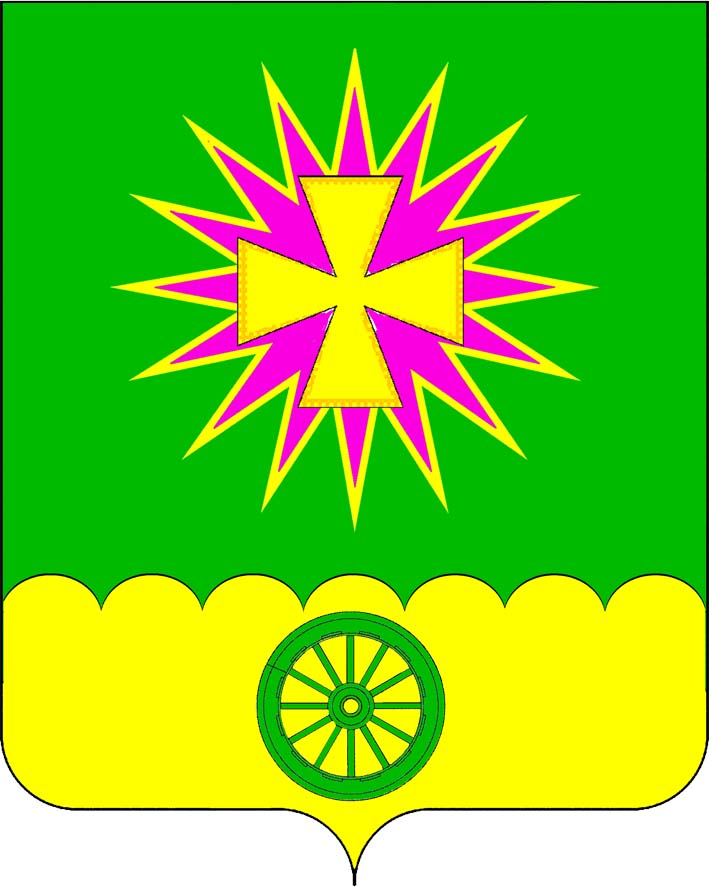 АДМИНИСТРАЦИЯ Нововеличковского сельского поселения Динского района ПОСТАНОВЛЕНИЕот  05.09.2019 г.222929.04.2019                                                                       №186                                   станица НововеличковскаяО внесении изменений в постановление администрации Нововеличковского сельского поселения Динского района от 28.11.2016 № 616 «О принятии муниципальной целевой программы «Капитальный ремонт и ремонт автомобильных дорог местного значения Нововеличковского сельского поселения Динского района, мероприятия по обеспечению безопасности дорожного движения на 2017-2019 годы»» В соответствии с частью 5 статьи 8 Устава Нововеличковского сельского поселения Динского района, в целях модернизации автомобильных дорог местного значения на территории населенных пунктов Нововеличковского сельского поселения и безопасности дорожного движения, п о с т а н о в л я ю: Внести изменения в постановление администрации Нововеличковского сельского поселения Динского района от 28.11.2016 № 616 «Капитальный ремонт и ремонт автомобильных дорог местного значения Нововеличковского сельского поселения Динского района, мероприятия по обеспечению безопасности дорожного движения на 2017-2019 годы»», приложение к постановлению утвердить в новой редакции (прилагается).2. Отделу финансов и муниципальных закупок администрации Нововеличковского сельского поселения (Вуймина) обеспечить финансирование мероприятий муниципальной программы «Капитальный ремонт и ремонт автомобильных дорог местного значения Нововеличковского сельского поселения Динского района, мероприятия по обеспечению безопасности дорожного движения на 2017-2019 годы» в пределах средств, предусмотренных на эти цели в бюджете Нововеличковского сельского поселения.3. Отделу ЖКХ, малого и среднего бизнеса администрации Нововеличковского сельского поселения (Токаренко) обеспечить выполнение мероприятий программы.4. Постановление администрации Нововеличковского сельского                    поселения Динского района от 29.04.2019 № 87 «О внесении изменений в                  постановление администрации Нововеличковского сельского поселения               Динского района от 28.11.2016 № 616 «Об утверждении муниципальной                  программы «Капитальный ремонт и ремонт автомобильных дорог местного значения Нововеличковского сельского поселения Динского района, мероприятия по обеспечению безопасности дорожного движения на 2017-2019 годы» признать утратившим силу.5. Отделу по общим и правовым вопросам администрации Нововеличковского сельского поселения (Калитка) разместить настоящее постановление на официальном сайте Нововеличковского сельского поселения Динского района в сети Интернет.	6. Контроль за исполнением постановления оставляю за собой.7. Постановление вступает в силу со дня его подписания.Глава Нововеличковского сельского поселения					                                      Г.М. КоваПРИЛОЖЕНИЕУТВЕРЖДЕНАпостановлением администрации Нововеличковского сельского поселения Динского районаот ___________ № ____МУНИЦИПАЛЬНАЯ ПРОГРАММА«Капитальный ремонт и ремонт автомобильных дорог местного значения Нововеличковского сельского поселения Динского района, мероприятия по обеспечению безопасности дорожного движения на 2017-2019 годы»ПАСПОРТмуниципальной программы Нововеличковского сельского поселения Динского района«Капитальный ремонт и ремонт автомобильных дорог местного значения Нововеличковского сельского поселения Динского района, мероприятия по обеспечению безопасности дорожного движения на 2017-2019 годы»1. Характеристика текущего состояния и прогноз развития в сфере              капитального ремонта, ремонта и содержание автомобильных дорогНововеличковского сельского поселения Динского района                           на 2017-2019  годыНововеличковское сельское поселение Динского района расположено в западной части Динского района.  В состав Нововеличковского сельского поселения входят 4 населенных пункта. Административным центром является станица Нововеличковская. Площадь сельского поселения, в проектных границах составляет 29323,22 га. Население сельского поселения составляет 11975 человека. На территории сельского поселения существующая улично-дорожная сеть, представлена автомобильными дорогами регионального, межмуниципального и местного значения общей протяженностью 118,262  км. неоднородных по типу покрытия. Все автомобильные дороги сельского поселения делятся на три типа (по типу покрытия):- асфальтобетонные дороги общая протяженность которых составляет 38,867 км. являются основой транспортной сети сельского поселения;- гравийные дороги общая протяженность которых составляет 41,185 км. являются неотъемлемой частью улично-дорожной сети сельского поселения;- грунтовые дороги общая протяженность которых составляет 38,21 км. представляют собой второстепенные дороги сельского поселения, редко используемые для хозяйственной и общественной деятельности.В настоящее время на территории сельского поселения расположены следующие социально значимые объекты: общеобразовательные школы, детские сады, дом культуры,  отделение Динской районной больницы, библиотека., детская школа искусств и прочие.Поддержание в исправном состоянии и развитие автомобильных дорог сельского поселения позволит увеличить охват населения пассажирским транспортом, количество грузоперевозок в хозяйственных целях, повысит инвестиционную привлекательность сельского поселения.Учитывая нормы действующего законодательства мероприятия в сфере содержания и ремонта автомобильных дорог требуют особого внимания и поддержки со стороны бюджетов все уровней (районного, краевого, федерального), при этом упор необходимо делать на увеличение протяженности автомобильных дорог с усовершенствованным дорожным покрытием (асфальтобетон).Проведение работ по ремонту и содержанию автомобильных дорог недопустимо без разработки и утверждения согласования в установленном порядке проектно-сметной документации.Ежегодное проведение работ по ремонту и содержанию автомобильных дорог местного значения залог динамичного развития сельского поселения.2. Перечень и краткое описание основных мероприятий муниципальной программыПеречень и описание программных мероприятий изложены в приложении  к муниципальной  программе «Капитальный ремонт и ремонт автомобильных дорог местного значения Нововеличковского сельского поселения Динского района, мероприятия по обеспечению безопасности дорожного движения на 2017-2019 годы»3. Обоснование ресурсного обеспечения муниципальной программыОбщий планируемый объем финансирования муниципальной программы на 2017-2019 годы за счет средств  бюджета поселения составляет  38111,1 тыс. руб., в том числе:расчет финансового обеспечения реализации мероприятий муниципальной программы произведен на основании расходов аналогичных видов работ в период реализации предыдущих программ.          Общий планируемый объем финансирования муниципальной программы будет уточняться в зависимости от принятых на местном уровне решений об объемах выделяемых средств.4. Методика оценки эффективности реализации муниципальной  программы Нововеличковского сельского поселения Динского районаОценка эффективности муниципальной программы Нововеличковского сельского поселения Динского района «Капитальный ремонт и ремонт автомобильных дорог местного значения Нововеличковского сельского поселения Динского района, мероприятия по обеспечению безопасности дорожного движения на 2017-2019 годы» проводится в соответствии с типовой методикой оценке эффективности реализации муниципальной программы утвержденной постановлением администрации Нововеличковского сельского поселения Динского района от 09.06.2016 г. №293  «Об утверждении Порядка принятия решения о разработке, формирования, реализации и оценки эффективности реализации муниципальных программ Нововеличковского сельского поселения Динского района».5. Механизм реализации муниципальной программыи контроль за ее выполнениемМеханизм реализации муниципальной программы Нововеличковского сельского поселения Динского района «Капитальный ремонт и ремонт автомобильных дорог местного значения Нововеличковского сельского поселения Динского района, мероприятия по обеспечению безопасности дорожного движения на 2017-2019 годы»  осуществляется в соответствии с разделом 5 порядка принятия решения о разработке, формирования, реализации и оценки эффективности реализации муниципальных программ Нововеличковского сельского поселения Динского района утвержденного постановлением администрации Нововеличковского сельского поселения Динского района от 09.06.2016 г.                 № 293. Контроль  реализации мероприятий программы осуществляет  администрация Нововеличковского сельского поселения и бюджетная комиссия Нововеличковского сельского поселения.Начальник отдела ЖКХ, малого и среднегобизнеса администрации Нововеличковскогосельского поселения Динского района				           В.В.ТокаренкоПриложение к паспорту муниципальной программы «Капитальный ремонт и ремонт автомобильных дорог местного значения Нововеличковского сельского поселения Динского района, мероприятия по обеспечению безопасности дорожного движения на 2017-2019 годы»ПЕРЕЧЕНЬ ОСНОВНЫХ МЕРОПРИЯТИЙ МУНИЦИПАЛЬНОЙ ПРОГРАММЫ  «Капитальный ремонт и ремонт автомобильных дорог местного значения Нововеличковского сельского поселения Динского района, мероприятия по обеспечению безопасности дорожного движения на 2017-2019 годы»Начальник отдела ЖКХ, малого и среднего бизнеса администрации Нововеличковского сельского поселения Динского района 							 В.В.ТокаренкоПриложение к муниципальной программе «Капитальный ремонт и ремонт автомобильных дорог местного значения Нововеличковского сельского поселения Динского района, мероприятия по обеспечению безопасности дорожного движения  на 2017-2019 годы»ЦЕЛИ, ЗАДАЧИ И ЦЕЛЕВЫЕ ПОКАЗАТЕЛИ МУНИЦИПАЛЬНОЙ ПРОГРАММЫ«Капитальный ремонт и ремонт автомобильных дорог местного значения Нововеличковского сельского поселения Динского района, мероприятия по обеспечению безопасности дорожного движения на 2017-2019 годы» (наименование программы, срок действия, Постановление администрации Нововеличковского сельского поселения Динского района от 28.11.2016 г.  № 616 реквизиты правого акта, которым утверждена программа)Начальник отдела ЖКХ, малого и среднего бизнеса администрации Нововеличковского  	            сельского поселения  Динского района                                                                                                                              В.В.ТокаренкоКоординатор муниципальной программыНачальник отдела ЖКХ, малого и среднего бизнеса Администрации Нововеличковского сельского поселенияУчастники муниципальнойпрограммыОтдел ЖКХ, малого и среднего бизнеса Администрации Нововеличковского сельского поселенияЦель муниципальной программыМодернизация дорог местного значения, снижение уровня ДТП на территории населенных пунктов Нововеличковского сельского поселенияЗадачи муниципальнойпрограммы- выполнение мероприятий по техническому ремонту уличного полотна в населенных пунктах Нововеличковского сельского поселения;- выполнение организационно-технических мероприятий по безопасности дорожного движения; соблюдение требований правил дорожной безопасности.Перечень целевых показателей муниципальной программы- укладка асфальто–бетонной смеси, гравия, обустройство обочин. Обустройство автомобильных дорог с грунтовым покрытием;- изготовление проектов организации безопасности дорожного движения на дорогах местного значения;- предотвращение дорожно-транспортных происшествий с участием транспортных средств, велосипедистов и пешеходов, в том числе детей, на территории Нововеличковского сельского поселения Динского района.Этапы и сроки реализациимуниципальной программы2017-2019 годыОбъемы бюджетных ассигнований муниципальной программыБюджет Нововеличковского сельского поселения, краевой бюджет – 38111,1 тыс. руб.- 2017 год- 7762,30 тыс. руб.,- 2018 год- 16363,4 тыс. руб., - 2019 год- 13985,4 тыс. руб.Контроль за выполнениеммуниципальной программыАдминистрация Нововеличковского сельского поселения и бюджетная комиссия Совета Нововеличковского сельского поселения№п/пНаименование мероприятияИсточники финансированияОбъем финан-сирования, всего(тыс. руб.)2017 год2018 год2019 годНепосредственный результат реализации мероприятияУчастник муниципальной программы 12345671.Содержание и ремонт автомобильных дорог общего пользования, в том числе дорог в поселениях и содержание и ремонт тротуаров вдоль дорог общего пользования, местного значения.всего14301,45862,34019,64419,51.Содержание и ремонт автомобильных дорог общего пользования, в том числе дорог в поселениях и содержание и ремонт тротуаров вдоль дорог общего пользования, местного значения.местный бюджет14301,45862,34019,64419,5Отдел ЖКХ, малого и среднего бизнеса администрации Нововеличковского сельского поселения, подрядчик1.Содержание и ремонт автомобильных дорог общего пользования, в том числе дорог в поселениях и содержание и ремонт тротуаров вдоль дорог общего пользования, местного значения.краевой бюджет--1.Содержание и ремонт автомобильных дорог общего пользования, в том числе дорог в поселениях и содержание и ремонт тротуаров вдоль дорог общего пользования, местного значения.федеральный бюджет--1.Содержание и ремонт автомобильных дорог общего пользования, в том числе дорог в поселениях и содержание и ремонт тротуаров вдоль дорог общего пользования, местного значения.внебюджетные источники--1.1.Ремонт дорог местного значения в               асфальтовом и бетонном исполнении в населенных пунктах Нововеличковского сельского поселения, в том числе:ст. Нововеличковская1) ул. Красная (от ул. Почтовая до ул. Южная) – 1,3 км.2) ул. Степная (от дома №28 до ул. Таманская) -1,19км.ст. Воронцовская1)ул. Красная (от ул. Горького до ул. Выгонной) – 0,61 кмп. Найдорф1) ул. Мира (от ул. Набережная до ул. Красная) – 0,2615 кмВсего3141,81560,0180,01401,81.1.Ремонт дорог местного значения в               асфальтовом и бетонном исполнении в населенных пунктах Нововеличковского сельского поселения, в том числе:ст. Нововеличковская1) ул. Красная (от ул. Почтовая до ул. Южная) – 1,3 км.2) ул. Степная (от дома №28 до ул. Таманская) -1,19км.ст. Воронцовская1)ул. Красная (от ул. Горького до ул. Выгонной) – 0,61 кмп. Найдорф1) ул. Мира (от ул. Набережная до ул. Красная) – 0,2615 кмместный бюджет3141,81560,0180,01401,8Повышение комфортности и безопасности жизнедеятельности населения и хозяйствующих субъектовОтдел ЖКХ, малого и среднего бизнеса администрации Нововеличковского сельского поселения, подрядчик1.1.Ремонт дорог местного значения в               асфальтовом и бетонном исполнении в населенных пунктах Нововеличковского сельского поселения, в том числе:ст. Нововеличковская1) ул. Красная (от ул. Почтовая до ул. Южная) – 1,3 км.2) ул. Степная (от дома №28 до ул. Таманская) -1,19км.ст. Воронцовская1)ул. Красная (от ул. Горького до ул. Выгонной) – 0,61 кмп. Найдорф1) ул. Мира (от ул. Набережная до ул. Красная) – 0,2615 кмкраевой бюджет--Отдел ЖКХ, малого и среднего бизнеса администрации Нововеличковского сельского поселения, подрядчик1.1.Ремонт дорог местного значения в               асфальтовом и бетонном исполнении в населенных пунктах Нововеличковского сельского поселения, в том числе:ст. Нововеличковская1) ул. Красная (от ул. Почтовая до ул. Южная) – 1,3 км.2) ул. Степная (от дома №28 до ул. Таманская) -1,19км.ст. Воронцовская1)ул. Красная (от ул. Горького до ул. Выгонной) – 0,61 кмп. Найдорф1) ул. Мира (от ул. Набережная до ул. Красная) – 0,2615 кмфедеральный бюджет--Отдел ЖКХ, малого и среднего бизнеса администрации Нововеличковского сельского поселения, подрядчик1.1.Ремонт дорог местного значения в               асфальтовом и бетонном исполнении в населенных пунктах Нововеличковского сельского поселения, в том числе:ст. Нововеличковская1) ул. Красная (от ул. Почтовая до ул. Южная) – 1,3 км.2) ул. Степная (от дома №28 до ул. Таманская) -1,19км.ст. Воронцовская1)ул. Красная (от ул. Горького до ул. Выгонной) – 0,61 кмп. Найдорф1) ул. Мира (от ул. Набережная до ул. Красная) – 0,2615 кмвнебюджетные источники--Отдел ЖКХ, малого и среднего бизнеса администрации Нововеличковского сельского поселения, подрядчик1.21.2 Ремонт дорог местного значения в гравийном исполнении в населенных пунктах Нововеличковского сельского поселения, в том числе:2017 годст. Нововеличковская1) ул. Садовая (от ул. Веселой до ул. Короткая) – 0,29 км; 2) ул. Курганная (от дома № 12 до ул. Городской)– 0,79км;3) ул. Садовая (от ул. Курганной до ул. Широкой) -0,2км. 4) ул. Плеханова (от ул. Ленина до ул. Советской) – 0,32км 5) ул. Хмельницкого (от ул. Свердлова до ул. Крупской) – 0,2км.6) ул. Медведовская (от ул. Фрунзе до ул. Коммунаров) – 0,38 км7) ул. Советская (от ул. Толстого до ул. Энгельса) – 0,4 км8) ул. Братская (от ул. Советской до ул. Ленина) – 0,32 км; (от ул. Пролетарской до ул. Садовой) – 0,4 км9) ул. Садовая ( от ул. Казачьей до ул. Шевченко) – 0,16 км ( от ул. Братской до ул. Д.Бедного) – 0,1 км10) ул. Выгонная (от ул. Свердлова до ул. Тургенева) – 0,3 км11) ул. Петровского от ул. Лермонтова до ул. Гоголя) – 0,271 км12) ул. День Победы (от ул. Красная до ул. Ленина)  - 0,18 км; (от ул. Пролетарской до ул. Садовой) – 0,38 км13) ул. Северная от ул. Красная до дома №1 – 0,15 км14) ул. Шаумяна от ул. Красная до ул. Октябрьской – 0,12 км15) ул. Шевченко от ул. Красная до ул. Ленина – 0,17 км16) ул. Б.Хмельницкого – 0,2 кмст. Воронцовская1) ул. Красная от дома №1 до ул. Краснодарская – 0,28 км2) ул. Крайняя от дома №1 до ул. Краснодарская – 0,4 км3) ул. Прямая – 0,07 кмп. Найдорф1) ул. Студенческая – 0,17 км2) ул. Юности от ул. Красной до дома №11 – 0,157 км2018 год ст. Нововеличковская1) ул. Энгельса (от ул. Красная до ул. Городской) –0,96 км.2) ул. Шаумяна (от ул. Красная до ул. Городской) – 1,14 км.3) ул. Пушкина (от ул. Комсомольской до ул. Пушкина, 30) – 1,19 км;4)  ул. Нижняя (от ул. Пролетарской до ул. Нижняя, 27) – 0,77 м;5) ул. Южная (от ул. Красная до ул. Южная, 24) – 0,41 км6) ул. С.Перовской  (от дома 2б  до ул. Красноармейской) – 0,2 км7) ул. Степная (от ул. Фрунзе до ул. Свердлова)- 0,22 км8) ул. Казачья (от дома № 20 до ул. Красная) – 0,15 км, (от дома № 43 до ул. Городской) – 0,499) ул. Д.Победы (от ул. Городской до ул. Красная) – 1,0 км;10) ул. Ул. Свердлова (от ул. Степной до дома № 56) – 1,41 м;11) ул. Толстого (от ул. Пролетарской до дома № 45, от дома № 57а до дома № 61) – 0,38 м2019 годст. Нововеличковская1) ул. Веселая (от ул. Красная до ул. Городской) – 0,85 км2) ул. Северная (от ул. Красная до ул. Городской) – 0,82 км3) ул. Фурманова (от ул. Таманской до ул. Степная) – 0,84 км4) ул. Хмельницкого (от ул. Свердлова до ул. Фрунзе) – 0,18 км5) ул. Плеханова (от ул. Городской до ул. Садовой) – 0,44 км6) пер. Примака – 0,25 км7) пер. Нижний – 0,25 км8) пер. Пушкина – 0,25 км9) ул. Прямая (от ул. Свердлова до ул. Степной) – 0,69 км10) ул. Б.Хмельницкого (от ул. Свердлова до ул. Фрунзе) – 0,18 км11) ул. Левоневского (от ул. Крупской до ул. Степной) – 0,2 км12) ул. Коммунаров (от ул. Медведовской до ул. Левоневского) – 0,53 кмст. Воронцовская1) ул. Крупской (от ул. Ленина до ул. Ровной) – 0,45 км2) пер. Тихий (от ул. Ленина до ул. Ровная) – 0,18 км3) ул. Ленина ( от ул. Красная до дома №1/2) – 0,39 кмпос. Найдорф1) ул. Юности (от дома №11 до ул. Цветочной) – 0,75 км;2) ул. Цветочная (от дома №1 до пер. Цветочного) – 0,3 км;3) ул. Крайняя (от ул. Цветочной до ул. Садовой) – 0,145 кмвсего8275,02850,03007,32417,7Отдел ЖКХ, малого и среднего бизнеса администрации Нововеличковского сельского поселения, подрядчик1.21.2 Ремонт дорог местного значения в гравийном исполнении в населенных пунктах Нововеличковского сельского поселения, в том числе:2017 годст. Нововеличковская1) ул. Садовая (от ул. Веселой до ул. Короткая) – 0,29 км; 2) ул. Курганная (от дома № 12 до ул. Городской)– 0,79км;3) ул. Садовая (от ул. Курганной до ул. Широкой) -0,2км. 4) ул. Плеханова (от ул. Ленина до ул. Советской) – 0,32км 5) ул. Хмельницкого (от ул. Свердлова до ул. Крупской) – 0,2км.6) ул. Медведовская (от ул. Фрунзе до ул. Коммунаров) – 0,38 км7) ул. Советская (от ул. Толстого до ул. Энгельса) – 0,4 км8) ул. Братская (от ул. Советской до ул. Ленина) – 0,32 км; (от ул. Пролетарской до ул. Садовой) – 0,4 км9) ул. Садовая ( от ул. Казачьей до ул. Шевченко) – 0,16 км ( от ул. Братской до ул. Д.Бедного) – 0,1 км10) ул. Выгонная (от ул. Свердлова до ул. Тургенева) – 0,3 км11) ул. Петровского от ул. Лермонтова до ул. Гоголя) – 0,271 км12) ул. День Победы (от ул. Красная до ул. Ленина)  - 0,18 км; (от ул. Пролетарской до ул. Садовой) – 0,38 км13) ул. Северная от ул. Красная до дома №1 – 0,15 км14) ул. Шаумяна от ул. Красная до ул. Октябрьской – 0,12 км15) ул. Шевченко от ул. Красная до ул. Ленина – 0,17 км16) ул. Б.Хмельницкого – 0,2 кмст. Воронцовская1) ул. Красная от дома №1 до ул. Краснодарская – 0,28 км2) ул. Крайняя от дома №1 до ул. Краснодарская – 0,4 км3) ул. Прямая – 0,07 кмп. Найдорф1) ул. Студенческая – 0,17 км2) ул. Юности от ул. Красной до дома №11 – 0,157 км2018 год ст. Нововеличковская1) ул. Энгельса (от ул. Красная до ул. Городской) –0,96 км.2) ул. Шаумяна (от ул. Красная до ул. Городской) – 1,14 км.3) ул. Пушкина (от ул. Комсомольской до ул. Пушкина, 30) – 1,19 км;4)  ул. Нижняя (от ул. Пролетарской до ул. Нижняя, 27) – 0,77 м;5) ул. Южная (от ул. Красная до ул. Южная, 24) – 0,41 км6) ул. С.Перовской  (от дома 2б  до ул. Красноармейской) – 0,2 км7) ул. Степная (от ул. Фрунзе до ул. Свердлова)- 0,22 км8) ул. Казачья (от дома № 20 до ул. Красная) – 0,15 км, (от дома № 43 до ул. Городской) – 0,499) ул. Д.Победы (от ул. Городской до ул. Красная) – 1,0 км;10) ул. Ул. Свердлова (от ул. Степной до дома № 56) – 1,41 м;11) ул. Толстого (от ул. Пролетарской до дома № 45, от дома № 57а до дома № 61) – 0,38 м2019 годст. Нововеличковская1) ул. Веселая (от ул. Красная до ул. Городской) – 0,85 км2) ул. Северная (от ул. Красная до ул. Городской) – 0,82 км3) ул. Фурманова (от ул. Таманской до ул. Степная) – 0,84 км4) ул. Хмельницкого (от ул. Свердлова до ул. Фрунзе) – 0,18 км5) ул. Плеханова (от ул. Городской до ул. Садовой) – 0,44 км6) пер. Примака – 0,25 км7) пер. Нижний – 0,25 км8) пер. Пушкина – 0,25 км9) ул. Прямая (от ул. Свердлова до ул. Степной) – 0,69 км10) ул. Б.Хмельницкого (от ул. Свердлова до ул. Фрунзе) – 0,18 км11) ул. Левоневского (от ул. Крупской до ул. Степной) – 0,2 км12) ул. Коммунаров (от ул. Медведовской до ул. Левоневского) – 0,53 кмст. Воронцовская1) ул. Крупской (от ул. Ленина до ул. Ровной) – 0,45 км2) пер. Тихий (от ул. Ленина до ул. Ровная) – 0,18 км3) ул. Ленина ( от ул. Красная до дома №1/2) – 0,39 кмпос. Найдорф1) ул. Юности (от дома №11 до ул. Цветочной) – 0,75 км;2) ул. Цветочная (от дома №1 до пер. Цветочного) – 0,3 км;3) ул. Крайняя (от ул. Цветочной до ул. Садовой) – 0,145 кмместный бюджет8275,02850,03007,32417,7Повышение комфортности и безопасности жизнедеятельности населения и хозяйствующих субъектовОтдел ЖКХ, малого и среднего бизнеса администрации Нововеличковского сельского поселения, подрядчик1.21.2 Ремонт дорог местного значения в гравийном исполнении в населенных пунктах Нововеличковского сельского поселения, в том числе:2017 годст. Нововеличковская1) ул. Садовая (от ул. Веселой до ул. Короткая) – 0,29 км; 2) ул. Курганная (от дома № 12 до ул. Городской)– 0,79км;3) ул. Садовая (от ул. Курганной до ул. Широкой) -0,2км. 4) ул. Плеханова (от ул. Ленина до ул. Советской) – 0,32км 5) ул. Хмельницкого (от ул. Свердлова до ул. Крупской) – 0,2км.6) ул. Медведовская (от ул. Фрунзе до ул. Коммунаров) – 0,38 км7) ул. Советская (от ул. Толстого до ул. Энгельса) – 0,4 км8) ул. Братская (от ул. Советской до ул. Ленина) – 0,32 км; (от ул. Пролетарской до ул. Садовой) – 0,4 км9) ул. Садовая ( от ул. Казачьей до ул. Шевченко) – 0,16 км ( от ул. Братской до ул. Д.Бедного) – 0,1 км10) ул. Выгонная (от ул. Свердлова до ул. Тургенева) – 0,3 км11) ул. Петровского от ул. Лермонтова до ул. Гоголя) – 0,271 км12) ул. День Победы (от ул. Красная до ул. Ленина)  - 0,18 км; (от ул. Пролетарской до ул. Садовой) – 0,38 км13) ул. Северная от ул. Красная до дома №1 – 0,15 км14) ул. Шаумяна от ул. Красная до ул. Октябрьской – 0,12 км15) ул. Шевченко от ул. Красная до ул. Ленина – 0,17 км16) ул. Б.Хмельницкого – 0,2 кмст. Воронцовская1) ул. Красная от дома №1 до ул. Краснодарская – 0,28 км2) ул. Крайняя от дома №1 до ул. Краснодарская – 0,4 км3) ул. Прямая – 0,07 кмп. Найдорф1) ул. Студенческая – 0,17 км2) ул. Юности от ул. Красной до дома №11 – 0,157 км2018 год ст. Нововеличковская1) ул. Энгельса (от ул. Красная до ул. Городской) –0,96 км.2) ул. Шаумяна (от ул. Красная до ул. Городской) – 1,14 км.3) ул. Пушкина (от ул. Комсомольской до ул. Пушкина, 30) – 1,19 км;4)  ул. Нижняя (от ул. Пролетарской до ул. Нижняя, 27) – 0,77 м;5) ул. Южная (от ул. Красная до ул. Южная, 24) – 0,41 км6) ул. С.Перовской  (от дома 2б  до ул. Красноармейской) – 0,2 км7) ул. Степная (от ул. Фрунзе до ул. Свердлова)- 0,22 км8) ул. Казачья (от дома № 20 до ул. Красная) – 0,15 км, (от дома № 43 до ул. Городской) – 0,499) ул. Д.Победы (от ул. Городской до ул. Красная) – 1,0 км;10) ул. Ул. Свердлова (от ул. Степной до дома № 56) – 1,41 м;11) ул. Толстого (от ул. Пролетарской до дома № 45, от дома № 57а до дома № 61) – 0,38 м2019 годст. Нововеличковская1) ул. Веселая (от ул. Красная до ул. Городской) – 0,85 км2) ул. Северная (от ул. Красная до ул. Городской) – 0,82 км3) ул. Фурманова (от ул. Таманской до ул. Степная) – 0,84 км4) ул. Хмельницкого (от ул. Свердлова до ул. Фрунзе) – 0,18 км5) ул. Плеханова (от ул. Городской до ул. Садовой) – 0,44 км6) пер. Примака – 0,25 км7) пер. Нижний – 0,25 км8) пер. Пушкина – 0,25 км9) ул. Прямая (от ул. Свердлова до ул. Степной) – 0,69 км10) ул. Б.Хмельницкого (от ул. Свердлова до ул. Фрунзе) – 0,18 км11) ул. Левоневского (от ул. Крупской до ул. Степной) – 0,2 км12) ул. Коммунаров (от ул. Медведовской до ул. Левоневского) – 0,53 кмст. Воронцовская1) ул. Крупской (от ул. Ленина до ул. Ровной) – 0,45 км2) пер. Тихий (от ул. Ленина до ул. Ровная) – 0,18 км3) ул. Ленина ( от ул. Красная до дома №1/2) – 0,39 кмпос. Найдорф1) ул. Юности (от дома №11 до ул. Цветочной) – 0,75 км;2) ул. Цветочная (от дома №1 до пер. Цветочного) – 0,3 км;3) ул. Крайняя (от ул. Цветочной до ул. Садовой) – 0,145 кмкраевой бюджет----1.21.2 Ремонт дорог местного значения в гравийном исполнении в населенных пунктах Нововеличковского сельского поселения, в том числе:2017 годст. Нововеличковская1) ул. Садовая (от ул. Веселой до ул. Короткая) – 0,29 км; 2) ул. Курганная (от дома № 12 до ул. Городской)– 0,79км;3) ул. Садовая (от ул. Курганной до ул. Широкой) -0,2км. 4) ул. Плеханова (от ул. Ленина до ул. Советской) – 0,32км 5) ул. Хмельницкого (от ул. Свердлова до ул. Крупской) – 0,2км.6) ул. Медведовская (от ул. Фрунзе до ул. Коммунаров) – 0,38 км7) ул. Советская (от ул. Толстого до ул. Энгельса) – 0,4 км8) ул. Братская (от ул. Советской до ул. Ленина) – 0,32 км; (от ул. Пролетарской до ул. Садовой) – 0,4 км9) ул. Садовая ( от ул. Казачьей до ул. Шевченко) – 0,16 км ( от ул. Братской до ул. Д.Бедного) – 0,1 км10) ул. Выгонная (от ул. Свердлова до ул. Тургенева) – 0,3 км11) ул. Петровского от ул. Лермонтова до ул. Гоголя) – 0,271 км12) ул. День Победы (от ул. Красная до ул. Ленина)  - 0,18 км; (от ул. Пролетарской до ул. Садовой) – 0,38 км13) ул. Северная от ул. Красная до дома №1 – 0,15 км14) ул. Шаумяна от ул. Красная до ул. Октябрьской – 0,12 км15) ул. Шевченко от ул. Красная до ул. Ленина – 0,17 км16) ул. Б.Хмельницкого – 0,2 кмст. Воронцовская1) ул. Красная от дома №1 до ул. Краснодарская – 0,28 км2) ул. Крайняя от дома №1 до ул. Краснодарская – 0,4 км3) ул. Прямая – 0,07 кмп. Найдорф1) ул. Студенческая – 0,17 км2) ул. Юности от ул. Красной до дома №11 – 0,157 км2018 год ст. Нововеличковская1) ул. Энгельса (от ул. Красная до ул. Городской) –0,96 км.2) ул. Шаумяна (от ул. Красная до ул. Городской) – 1,14 км.3) ул. Пушкина (от ул. Комсомольской до ул. Пушкина, 30) – 1,19 км;4)  ул. Нижняя (от ул. Пролетарской до ул. Нижняя, 27) – 0,77 м;5) ул. Южная (от ул. Красная до ул. Южная, 24) – 0,41 км6) ул. С.Перовской  (от дома 2б  до ул. Красноармейской) – 0,2 км7) ул. Степная (от ул. Фрунзе до ул. Свердлова)- 0,22 км8) ул. Казачья (от дома № 20 до ул. Красная) – 0,15 км, (от дома № 43 до ул. Городской) – 0,499) ул. Д.Победы (от ул. Городской до ул. Красная) – 1,0 км;10) ул. Ул. Свердлова (от ул. Степной до дома № 56) – 1,41 м;11) ул. Толстого (от ул. Пролетарской до дома № 45, от дома № 57а до дома № 61) – 0,38 м2019 годст. Нововеличковская1) ул. Веселая (от ул. Красная до ул. Городской) – 0,85 км2) ул. Северная (от ул. Красная до ул. Городской) – 0,82 км3) ул. Фурманова (от ул. Таманской до ул. Степная) – 0,84 км4) ул. Хмельницкого (от ул. Свердлова до ул. Фрунзе) – 0,18 км5) ул. Плеханова (от ул. Городской до ул. Садовой) – 0,44 км6) пер. Примака – 0,25 км7) пер. Нижний – 0,25 км8) пер. Пушкина – 0,25 км9) ул. Прямая (от ул. Свердлова до ул. Степной) – 0,69 км10) ул. Б.Хмельницкого (от ул. Свердлова до ул. Фрунзе) – 0,18 км11) ул. Левоневского (от ул. Крупской до ул. Степной) – 0,2 км12) ул. Коммунаров (от ул. Медведовской до ул. Левоневского) – 0,53 кмст. Воронцовская1) ул. Крупской (от ул. Ленина до ул. Ровной) – 0,45 км2) пер. Тихий (от ул. Ленина до ул. Ровная) – 0,18 км3) ул. Ленина ( от ул. Красная до дома №1/2) – 0,39 кмпос. Найдорф1) ул. Юности (от дома №11 до ул. Цветочной) – 0,75 км;2) ул. Цветочная (от дома №1 до пер. Цветочного) – 0,3 км;3) ул. Крайняя (от ул. Цветочной до ул. Садовой) – 0,145 кмфедеральный бюджет----1.21.2 Ремонт дорог местного значения в гравийном исполнении в населенных пунктах Нововеличковского сельского поселения, в том числе:2017 годст. Нововеличковская1) ул. Садовая (от ул. Веселой до ул. Короткая) – 0,29 км; 2) ул. Курганная (от дома № 12 до ул. Городской)– 0,79км;3) ул. Садовая (от ул. Курганной до ул. Широкой) -0,2км. 4) ул. Плеханова (от ул. Ленина до ул. Советской) – 0,32км 5) ул. Хмельницкого (от ул. Свердлова до ул. Крупской) – 0,2км.6) ул. Медведовская (от ул. Фрунзе до ул. Коммунаров) – 0,38 км7) ул. Советская (от ул. Толстого до ул. Энгельса) – 0,4 км8) ул. Братская (от ул. Советской до ул. Ленина) – 0,32 км; (от ул. Пролетарской до ул. Садовой) – 0,4 км9) ул. Садовая ( от ул. Казачьей до ул. Шевченко) – 0,16 км ( от ул. Братской до ул. Д.Бедного) – 0,1 км10) ул. Выгонная (от ул. Свердлова до ул. Тургенева) – 0,3 км11) ул. Петровского от ул. Лермонтова до ул. Гоголя) – 0,271 км12) ул. День Победы (от ул. Красная до ул. Ленина)  - 0,18 км; (от ул. Пролетарской до ул. Садовой) – 0,38 км13) ул. Северная от ул. Красная до дома №1 – 0,15 км14) ул. Шаумяна от ул. Красная до ул. Октябрьской – 0,12 км15) ул. Шевченко от ул. Красная до ул. Ленина – 0,17 км16) ул. Б.Хмельницкого – 0,2 кмст. Воронцовская1) ул. Красная от дома №1 до ул. Краснодарская – 0,28 км2) ул. Крайняя от дома №1 до ул. Краснодарская – 0,4 км3) ул. Прямая – 0,07 кмп. Найдорф1) ул. Студенческая – 0,17 км2) ул. Юности от ул. Красной до дома №11 – 0,157 км2018 год ст. Нововеличковская1) ул. Энгельса (от ул. Красная до ул. Городской) –0,96 км.2) ул. Шаумяна (от ул. Красная до ул. Городской) – 1,14 км.3) ул. Пушкина (от ул. Комсомольской до ул. Пушкина, 30) – 1,19 км;4)  ул. Нижняя (от ул. Пролетарской до ул. Нижняя, 27) – 0,77 м;5) ул. Южная (от ул. Красная до ул. Южная, 24) – 0,41 км6) ул. С.Перовской  (от дома 2б  до ул. Красноармейской) – 0,2 км7) ул. Степная (от ул. Фрунзе до ул. Свердлова)- 0,22 км8) ул. Казачья (от дома № 20 до ул. Красная) – 0,15 км, (от дома № 43 до ул. Городской) – 0,499) ул. Д.Победы (от ул. Городской до ул. Красная) – 1,0 км;10) ул. Ул. Свердлова (от ул. Степной до дома № 56) – 1,41 м;11) ул. Толстого (от ул. Пролетарской до дома № 45, от дома № 57а до дома № 61) – 0,38 м2019 годст. Нововеличковская1) ул. Веселая (от ул. Красная до ул. Городской) – 0,85 км2) ул. Северная (от ул. Красная до ул. Городской) – 0,82 км3) ул. Фурманова (от ул. Таманской до ул. Степная) – 0,84 км4) ул. Хмельницкого (от ул. Свердлова до ул. Фрунзе) – 0,18 км5) ул. Плеханова (от ул. Городской до ул. Садовой) – 0,44 км6) пер. Примака – 0,25 км7) пер. Нижний – 0,25 км8) пер. Пушкина – 0,25 км9) ул. Прямая (от ул. Свердлова до ул. Степной) – 0,69 км10) ул. Б.Хмельницкого (от ул. Свердлова до ул. Фрунзе) – 0,18 км11) ул. Левоневского (от ул. Крупской до ул. Степной) – 0,2 км12) ул. Коммунаров (от ул. Медведовской до ул. Левоневского) – 0,53 кмст. Воронцовская1) ул. Крупской (от ул. Ленина до ул. Ровной) – 0,45 км2) пер. Тихий (от ул. Ленина до ул. Ровная) – 0,18 км3) ул. Ленина ( от ул. Красная до дома №1/2) – 0,39 кмпос. Найдорф1) ул. Юности (от дома №11 до ул. Цветочной) – 0,75 км;2) ул. Цветочная (от дома №1 до пер. Цветочного) – 0,3 км;3) ул. Крайняя (от ул. Цветочной до ул. Садовой) – 0,145 кмвнебюджетные источники----1.31.3  Работы по содержанию дорог: грейдирование, восстановление дорожного покрытия, уборка снега:ст. Нововеличковская2017 год1) ул. Пролетарская (от ул. Нижней до ул. Ровной) – 0,525 км (от ул. Перовской до ул. Веселой) – 1,45 км; - 1,975 км2) ул. Толстого (от ул. Садовой до ул. Городской) – 0,48 км;3) ул. Д. Бедного (от ул. Городской до ул. Садовая) – 0,43 км;4) ул. Набережная (от п. Вольный до дома №46) – 0,85 км;5) ул. Шаумна (от ул. Садовой до ул. Городской) – 0,49 км;6) ул. Красноармейская (от ул. Городской до ул. Пролетарской) – 0,88 км7) ул. Лермонтова (от ул. Петровского до ул. Свердлова) – 0,613 км;8) ул. Невского ( от ул. Почтовой до ул. Степной) – 0,49 км9) ул. Мышастовская (от ул. Свердлова до дома №1) – 0,18 км;10) ул. Казачья (от ул. Красная до ул. Виноградная) – 0,83 км; 11) ул. Шевченко (от ул. Красная до ул. Виноградная) – 0,47 км;12) п. Виноградный (от дома №1 до ул. Виноградная) – 0,2 км;13) ул. Энгельса ( от ул. Красной до дома №2) – 0,9 км;14) ул. Свердлова ( от ул. Степной до дома №32(СОШ №38) – 1,15 км;15) ул. Ленина (от ул. Веселой до ул. Колхозной) – 1,36 км;16) ул. Южная (от ул. Красной до ул. Садовой) – 0,51 км;17) ул. Садовая ( от ул. Красноармейской до ул. Колхозной) – 1,03 км;18) ул. Колхозная (от ул. Городской до ул. Пролетарской) – 0,89 км;п. Найдорф.  1) ул. Тепличная (от ул .Мира до МКД №6 по  ул. Тепличная ) 0,3 км.Ст. Воронцовская1) ул. Крупской (от ул. Красная до дома №1) – 0,5 км;2) ул. Космонавтов (от дома №1 до ул. Красная) – 0,41 км3) ул. Социалистическая (от ул. Красная до дома №1) – 0,19 км 2018 годст. Нововеличковская1) ул. Фрунзе (от ул. Степной до ул. Выгонной) – 2,1 км;2) ул. Пролетарская – 3,75 км;3) пер. Нижний – 0,25 км4) пер. Пушкина – 0,25 км5) пер. Н.Примака – 0,25 км2019 годст. Нововеличковская1) ул. Выгонная (от ул. Свердлова до ул. Тургенева) – 0,3 км;2) ул. Советская (от ул. Толстого до ул. Энгельса) – 0,4км;3) ул. Степная (от ул. Виноградной до ул. Свердлова) – 0,5 км4) ул. Советская (от ул. Таманской  до ул. Толстого) – 0,53 км;5) ул. Энгельса (от ул. Красной до ул. Виноградной) – 0,77 км;6) ул. Красноармейская (от ул. Красной до ул. Городской) – 1,14 км;7) ул. Садовая (от ул. Красноармейской до ул. Бежко) – 0,67 км;8) ул. Казачья (от ул. Красной до ул. Виноградной) – 0,72 км;9) ул. Д.Бедного (от ул. Пролетарской до ул. Городской) – 0,92 км;10) ул. Шевченко (от ул. Красной до ул. Виноградной) – 0,46км;11) ул. Виноградная (от ул. Шевченко до дома №48) – 0,43 км;12) ул. Степная (от ул. Шевченко до ул. Фрунзе) – 0,83 км;13) ул. Широкая (от ул. Красной до ул. Городской) – 1,14 км;14) ул. Ровная (от ул. Красной до ул. Городской) – 1,14 км;15) ул. Садовая (от ул. Бежко до ул. Колхозной) – 0,37 км;16) ул. Колхозная (от ул. Городской до ул. Красной) – 1,17 км;17) ул. Степная (от ул. Медведовской до ул. Б.Хмельницкого) – 0,94 км;Всего2282,31352,3530,0400,01.31.3  Работы по содержанию дорог: грейдирование, восстановление дорожного покрытия, уборка снега:ст. Нововеличковская2017 год1) ул. Пролетарская (от ул. Нижней до ул. Ровной) – 0,525 км (от ул. Перовской до ул. Веселой) – 1,45 км; - 1,975 км2) ул. Толстого (от ул. Садовой до ул. Городской) – 0,48 км;3) ул. Д. Бедного (от ул. Городской до ул. Садовая) – 0,43 км;4) ул. Набережная (от п. Вольный до дома №46) – 0,85 км;5) ул. Шаумна (от ул. Садовой до ул. Городской) – 0,49 км;6) ул. Красноармейская (от ул. Городской до ул. Пролетарской) – 0,88 км7) ул. Лермонтова (от ул. Петровского до ул. Свердлова) – 0,613 км;8) ул. Невского ( от ул. Почтовой до ул. Степной) – 0,49 км9) ул. Мышастовская (от ул. Свердлова до дома №1) – 0,18 км;10) ул. Казачья (от ул. Красная до ул. Виноградная) – 0,83 км; 11) ул. Шевченко (от ул. Красная до ул. Виноградная) – 0,47 км;12) п. Виноградный (от дома №1 до ул. Виноградная) – 0,2 км;13) ул. Энгельса ( от ул. Красной до дома №2) – 0,9 км;14) ул. Свердлова ( от ул. Степной до дома №32(СОШ №38) – 1,15 км;15) ул. Ленина (от ул. Веселой до ул. Колхозной) – 1,36 км;16) ул. Южная (от ул. Красной до ул. Садовой) – 0,51 км;17) ул. Садовая ( от ул. Красноармейской до ул. Колхозной) – 1,03 км;18) ул. Колхозная (от ул. Городской до ул. Пролетарской) – 0,89 км;п. Найдорф.  1) ул. Тепличная (от ул .Мира до МКД №6 по  ул. Тепличная ) 0,3 км.Ст. Воронцовская1) ул. Крупской (от ул. Красная до дома №1) – 0,5 км;2) ул. Космонавтов (от дома №1 до ул. Красная) – 0,41 км3) ул. Социалистическая (от ул. Красная до дома №1) – 0,19 км 2018 годст. Нововеличковская1) ул. Фрунзе (от ул. Степной до ул. Выгонной) – 2,1 км;2) ул. Пролетарская – 3,75 км;3) пер. Нижний – 0,25 км4) пер. Пушкина – 0,25 км5) пер. Н.Примака – 0,25 км2019 годст. Нововеличковская1) ул. Выгонная (от ул. Свердлова до ул. Тургенева) – 0,3 км;2) ул. Советская (от ул. Толстого до ул. Энгельса) – 0,4км;3) ул. Степная (от ул. Виноградной до ул. Свердлова) – 0,5 км4) ул. Советская (от ул. Таманской  до ул. Толстого) – 0,53 км;5) ул. Энгельса (от ул. Красной до ул. Виноградной) – 0,77 км;6) ул. Красноармейская (от ул. Красной до ул. Городской) – 1,14 км;7) ул. Садовая (от ул. Красноармейской до ул. Бежко) – 0,67 км;8) ул. Казачья (от ул. Красной до ул. Виноградной) – 0,72 км;9) ул. Д.Бедного (от ул. Пролетарской до ул. Городской) – 0,92 км;10) ул. Шевченко (от ул. Красной до ул. Виноградной) – 0,46км;11) ул. Виноградная (от ул. Шевченко до дома №48) – 0,43 км;12) ул. Степная (от ул. Шевченко до ул. Фрунзе) – 0,83 км;13) ул. Широкая (от ул. Красной до ул. Городской) – 1,14 км;14) ул. Ровная (от ул. Красной до ул. Городской) – 1,14 км;15) ул. Садовая (от ул. Бежко до ул. Колхозной) – 0,37 км;16) ул. Колхозная (от ул. Городской до ул. Красной) – 1,17 км;17) ул. Степная (от ул. Медведовской до ул. Б.Хмельницкого) – 0,94 км;местный бюджет2282,31352,3530,0400,0Повышение комфортности и безопасности жизнедеятельности населения и хозяйствующих субъектовОтдел ЖКХ, малого и среднего бизнеса администрации Нововеличковского сельского поселения, подрядчик1.31.3  Работы по содержанию дорог: грейдирование, восстановление дорожного покрытия, уборка снега:ст. Нововеличковская2017 год1) ул. Пролетарская (от ул. Нижней до ул. Ровной) – 0,525 км (от ул. Перовской до ул. Веселой) – 1,45 км; - 1,975 км2) ул. Толстого (от ул. Садовой до ул. Городской) – 0,48 км;3) ул. Д. Бедного (от ул. Городской до ул. Садовая) – 0,43 км;4) ул. Набережная (от п. Вольный до дома №46) – 0,85 км;5) ул. Шаумна (от ул. Садовой до ул. Городской) – 0,49 км;6) ул. Красноармейская (от ул. Городской до ул. Пролетарской) – 0,88 км7) ул. Лермонтова (от ул. Петровского до ул. Свердлова) – 0,613 км;8) ул. Невского ( от ул. Почтовой до ул. Степной) – 0,49 км9) ул. Мышастовская (от ул. Свердлова до дома №1) – 0,18 км;10) ул. Казачья (от ул. Красная до ул. Виноградная) – 0,83 км; 11) ул. Шевченко (от ул. Красная до ул. Виноградная) – 0,47 км;12) п. Виноградный (от дома №1 до ул. Виноградная) – 0,2 км;13) ул. Энгельса ( от ул. Красной до дома №2) – 0,9 км;14) ул. Свердлова ( от ул. Степной до дома №32(СОШ №38) – 1,15 км;15) ул. Ленина (от ул. Веселой до ул. Колхозной) – 1,36 км;16) ул. Южная (от ул. Красной до ул. Садовой) – 0,51 км;17) ул. Садовая ( от ул. Красноармейской до ул. Колхозной) – 1,03 км;18) ул. Колхозная (от ул. Городской до ул. Пролетарской) – 0,89 км;п. Найдорф.  1) ул. Тепличная (от ул .Мира до МКД №6 по  ул. Тепличная ) 0,3 км.Ст. Воронцовская1) ул. Крупской (от ул. Красная до дома №1) – 0,5 км;2) ул. Космонавтов (от дома №1 до ул. Красная) – 0,41 км3) ул. Социалистическая (от ул. Красная до дома №1) – 0,19 км 2018 годст. Нововеличковская1) ул. Фрунзе (от ул. Степной до ул. Выгонной) – 2,1 км;2) ул. Пролетарская – 3,75 км;3) пер. Нижний – 0,25 км4) пер. Пушкина – 0,25 км5) пер. Н.Примака – 0,25 км2019 годст. Нововеличковская1) ул. Выгонная (от ул. Свердлова до ул. Тургенева) – 0,3 км;2) ул. Советская (от ул. Толстого до ул. Энгельса) – 0,4км;3) ул. Степная (от ул. Виноградной до ул. Свердлова) – 0,5 км4) ул. Советская (от ул. Таманской  до ул. Толстого) – 0,53 км;5) ул. Энгельса (от ул. Красной до ул. Виноградной) – 0,77 км;6) ул. Красноармейская (от ул. Красной до ул. Городской) – 1,14 км;7) ул. Садовая (от ул. Красноармейской до ул. Бежко) – 0,67 км;8) ул. Казачья (от ул. Красной до ул. Виноградной) – 0,72 км;9) ул. Д.Бедного (от ул. Пролетарской до ул. Городской) – 0,92 км;10) ул. Шевченко (от ул. Красной до ул. Виноградной) – 0,46км;11) ул. Виноградная (от ул. Шевченко до дома №48) – 0,43 км;12) ул. Степная (от ул. Шевченко до ул. Фрунзе) – 0,83 км;13) ул. Широкая (от ул. Красной до ул. Городской) – 1,14 км;14) ул. Ровная (от ул. Красной до ул. Городской) – 1,14 км;15) ул. Садовая (от ул. Бежко до ул. Колхозной) – 0,37 км;16) ул. Колхозная (от ул. Городской до ул. Красной) – 1,17 км;17) ул. Степная (от ул. Медведовской до ул. Б.Хмельницкого) – 0,94 км;краевой бюджет1.31.3  Работы по содержанию дорог: грейдирование, восстановление дорожного покрытия, уборка снега:ст. Нововеличковская2017 год1) ул. Пролетарская (от ул. Нижней до ул. Ровной) – 0,525 км (от ул. Перовской до ул. Веселой) – 1,45 км; - 1,975 км2) ул. Толстого (от ул. Садовой до ул. Городской) – 0,48 км;3) ул. Д. Бедного (от ул. Городской до ул. Садовая) – 0,43 км;4) ул. Набережная (от п. Вольный до дома №46) – 0,85 км;5) ул. Шаумна (от ул. Садовой до ул. Городской) – 0,49 км;6) ул. Красноармейская (от ул. Городской до ул. Пролетарской) – 0,88 км7) ул. Лермонтова (от ул. Петровского до ул. Свердлова) – 0,613 км;8) ул. Невского ( от ул. Почтовой до ул. Степной) – 0,49 км9) ул. Мышастовская (от ул. Свердлова до дома №1) – 0,18 км;10) ул. Казачья (от ул. Красная до ул. Виноградная) – 0,83 км; 11) ул. Шевченко (от ул. Красная до ул. Виноградная) – 0,47 км;12) п. Виноградный (от дома №1 до ул. Виноградная) – 0,2 км;13) ул. Энгельса ( от ул. Красной до дома №2) – 0,9 км;14) ул. Свердлова ( от ул. Степной до дома №32(СОШ №38) – 1,15 км;15) ул. Ленина (от ул. Веселой до ул. Колхозной) – 1,36 км;16) ул. Южная (от ул. Красной до ул. Садовой) – 0,51 км;17) ул. Садовая ( от ул. Красноармейской до ул. Колхозной) – 1,03 км;18) ул. Колхозная (от ул. Городской до ул. Пролетарской) – 0,89 км;п. Найдорф.  1) ул. Тепличная (от ул .Мира до МКД №6 по  ул. Тепличная ) 0,3 км.Ст. Воронцовская1) ул. Крупской (от ул. Красная до дома №1) – 0,5 км;2) ул. Космонавтов (от дома №1 до ул. Красная) – 0,41 км3) ул. Социалистическая (от ул. Красная до дома №1) – 0,19 км 2018 годст. Нововеличковская1) ул. Фрунзе (от ул. Степной до ул. Выгонной) – 2,1 км;2) ул. Пролетарская – 3,75 км;3) пер. Нижний – 0,25 км4) пер. Пушкина – 0,25 км5) пер. Н.Примака – 0,25 км2019 годст. Нововеличковская1) ул. Выгонная (от ул. Свердлова до ул. Тургенева) – 0,3 км;2) ул. Советская (от ул. Толстого до ул. Энгельса) – 0,4км;3) ул. Степная (от ул. Виноградной до ул. Свердлова) – 0,5 км4) ул. Советская (от ул. Таманской  до ул. Толстого) – 0,53 км;5) ул. Энгельса (от ул. Красной до ул. Виноградной) – 0,77 км;6) ул. Красноармейская (от ул. Красной до ул. Городской) – 1,14 км;7) ул. Садовая (от ул. Красноармейской до ул. Бежко) – 0,67 км;8) ул. Казачья (от ул. Красной до ул. Виноградной) – 0,72 км;9) ул. Д.Бедного (от ул. Пролетарской до ул. Городской) – 0,92 км;10) ул. Шевченко (от ул. Красной до ул. Виноградной) – 0,46км;11) ул. Виноградная (от ул. Шевченко до дома №48) – 0,43 км;12) ул. Степная (от ул. Шевченко до ул. Фрунзе) – 0,83 км;13) ул. Широкая (от ул. Красной до ул. Городской) – 1,14 км;14) ул. Ровная (от ул. Красной до ул. Городской) – 1,14 км;15) ул. Садовая (от ул. Бежко до ул. Колхозной) – 0,37 км;16) ул. Колхозная (от ул. Городской до ул. Красной) – 1,17 км;17) ул. Степная (от ул. Медведовской до ул. Б.Хмельницкого) – 0,94 км;федеральный бюджет1.31.3  Работы по содержанию дорог: грейдирование, восстановление дорожного покрытия, уборка снега:ст. Нововеличковская2017 год1) ул. Пролетарская (от ул. Нижней до ул. Ровной) – 0,525 км (от ул. Перовской до ул. Веселой) – 1,45 км; - 1,975 км2) ул. Толстого (от ул. Садовой до ул. Городской) – 0,48 км;3) ул. Д. Бедного (от ул. Городской до ул. Садовая) – 0,43 км;4) ул. Набережная (от п. Вольный до дома №46) – 0,85 км;5) ул. Шаумна (от ул. Садовой до ул. Городской) – 0,49 км;6) ул. Красноармейская (от ул. Городской до ул. Пролетарской) – 0,88 км7) ул. Лермонтова (от ул. Петровского до ул. Свердлова) – 0,613 км;8) ул. Невского ( от ул. Почтовой до ул. Степной) – 0,49 км9) ул. Мышастовская (от ул. Свердлова до дома №1) – 0,18 км;10) ул. Казачья (от ул. Красная до ул. Виноградная) – 0,83 км; 11) ул. Шевченко (от ул. Красная до ул. Виноградная) – 0,47 км;12) п. Виноградный (от дома №1 до ул. Виноградная) – 0,2 км;13) ул. Энгельса ( от ул. Красной до дома №2) – 0,9 км;14) ул. Свердлова ( от ул. Степной до дома №32(СОШ №38) – 1,15 км;15) ул. Ленина (от ул. Веселой до ул. Колхозной) – 1,36 км;16) ул. Южная (от ул. Красной до ул. Садовой) – 0,51 км;17) ул. Садовая ( от ул. Красноармейской до ул. Колхозной) – 1,03 км;18) ул. Колхозная (от ул. Городской до ул. Пролетарской) – 0,89 км;п. Найдорф.  1) ул. Тепличная (от ул .Мира до МКД №6 по  ул. Тепличная ) 0,3 км.Ст. Воронцовская1) ул. Крупской (от ул. Красная до дома №1) – 0,5 км;2) ул. Космонавтов (от дома №1 до ул. Красная) – 0,41 км3) ул. Социалистическая (от ул. Красная до дома №1) – 0,19 км 2018 годст. Нововеличковская1) ул. Фрунзе (от ул. Степной до ул. Выгонной) – 2,1 км;2) ул. Пролетарская – 3,75 км;3) пер. Нижний – 0,25 км4) пер. Пушкина – 0,25 км5) пер. Н.Примака – 0,25 км2019 годст. Нововеличковская1) ул. Выгонная (от ул. Свердлова до ул. Тургенева) – 0,3 км;2) ул. Советская (от ул. Толстого до ул. Энгельса) – 0,4км;3) ул. Степная (от ул. Виноградной до ул. Свердлова) – 0,5 км4) ул. Советская (от ул. Таманской  до ул. Толстого) – 0,53 км;5) ул. Энгельса (от ул. Красной до ул. Виноградной) – 0,77 км;6) ул. Красноармейская (от ул. Красной до ул. Городской) – 1,14 км;7) ул. Садовая (от ул. Красноармейской до ул. Бежко) – 0,67 км;8) ул. Казачья (от ул. Красной до ул. Виноградной) – 0,72 км;9) ул. Д.Бедного (от ул. Пролетарской до ул. Городской) – 0,92 км;10) ул. Шевченко (от ул. Красной до ул. Виноградной) – 0,46км;11) ул. Виноградная (от ул. Шевченко до дома №48) – 0,43 км;12) ул. Степная (от ул. Шевченко до ул. Фрунзе) – 0,83 км;13) ул. Широкая (от ул. Красной до ул. Городской) – 1,14 км;14) ул. Ровная (от ул. Красной до ул. Городской) – 1,14 км;15) ул. Садовая (от ул. Бежко до ул. Колхозной) – 0,37 км;16) ул. Колхозная (от ул. Городской до ул. Красной) – 1,17 км;17) ул. Степная (от ул. Медведовской до ул. Б.Хмельницкого) – 0,94 км;внебюджетные источники1.4Изготовление проектно-сметной документации- Ремонт ул. Шевченко от ул. Городской до ул. Виноградной в ст-це Нововеличковской;- Ремонт ул. Ленина от ул. Бежко до ул. Колхозной в ст-це Нововеличковской;- Ремонт ул. Красной от ул. Горького до ул. Красной в ст-це Воронцовской;- Ремонт ул. Мира от ул. Красной до ул. Набережной в п. Найдорфвсего602,3100,0302,3200,0Отдел ЖКХ, малого и среднего бизнеса администрации Нововеличковского сельского поселения, подрядчик1.4Изготовление проектно-сметной документации- Ремонт ул. Шевченко от ул. Городской до ул. Виноградной в ст-це Нововеличковской;- Ремонт ул. Ленина от ул. Бежко до ул. Колхозной в ст-це Нововеличковской;- Ремонт ул. Красной от ул. Горького до ул. Красной в ст-це Воронцовской;- Ремонт ул. Мира от ул. Красной до ул. Набережной в п. Найдорфместный бюджет602,3100,0302,3200,0Отдел ЖКХ, малого и среднего бизнеса администрации Нововеличковского сельского поселения, подрядчик1.4Изготовление проектно-сметной документации- Ремонт ул. Шевченко от ул. Городской до ул. Виноградной в ст-це Нововеличковской;- Ремонт ул. Ленина от ул. Бежко до ул. Колхозной в ст-це Нововеличковской;- Ремонт ул. Красной от ул. Горького до ул. Красной в ст-це Воронцовской;- Ремонт ул. Мира от ул. Красной до ул. Набережной в п. Найдорфкраевой бюджет--Отдел ЖКХ, малого и среднего бизнеса администрации Нововеличковского сельского поселения, подрядчик1.4Изготовление проектно-сметной документации- Ремонт ул. Шевченко от ул. Городской до ул. Виноградной в ст-це Нововеличковской;- Ремонт ул. Ленина от ул. Бежко до ул. Колхозной в ст-це Нововеличковской;- Ремонт ул. Красной от ул. Горького до ул. Красной в ст-це Воронцовской;- Ремонт ул. Мира от ул. Красной до ул. Набережной в п. Найдорффедеральный бюджет--Отдел ЖКХ, малого и среднего бизнеса администрации Нововеличковского сельского поселения, подрядчик1.4Изготовление проектно-сметной документации- Ремонт ул. Шевченко от ул. Городской до ул. Виноградной в ст-це Нововеличковской;- Ремонт ул. Ленина от ул. Бежко до ул. Колхозной в ст-це Нововеличковской;- Ремонт ул. Красной от ул. Горького до ул. Красной в ст-це Воронцовской;- Ремонт ул. Мира от ул. Красной до ул. Набережной в п. Найдорфвнебюджетные источники--Отдел ЖКХ, малого и среднего бизнеса администрации Нововеличковского сельского поселения, подрядчик2.Повышение безопасности дорожного движения на территории Нововеличковского сельского поселениявсего2197,7600,0597,71000,0Выполнение организационно-технических мероприятий по безопасности дорожного движения; соблюдение требований правил дорожной безопасностиОтдел ЖКХ, Алого и среднего бизнеса администрации Нововеличковского сельского поселения, подрядчик2.Повышение безопасности дорожного движения на территории Нововеличковского сельского поселенияместный бюджет2197,7600,0597,71000,0Выполнение организационно-технических мероприятий по безопасности дорожного движения; соблюдение требований правил дорожной безопасностиОтдел ЖКХ, Алого и среднего бизнеса администрации Нововеличковского сельского поселения, подрядчик2.Повышение безопасности дорожного движения на территории Нововеличковского сельского поселениякраевой бюджет----Выполнение организационно-технических мероприятий по безопасности дорожного движения; соблюдение требований правил дорожной безопасностиОтдел ЖКХ, Алого и среднего бизнеса администрации Нововеличковского сельского поселения, подрядчик2.Повышение безопасности дорожного движения на территории Нововеличковского сельского поселенияфедеральный бюджет----Выполнение организационно-технических мероприятий по безопасности дорожного движения; соблюдение требований правил дорожной безопасностиОтдел ЖКХ, Алого и среднего бизнеса администрации Нововеличковского сельского поселения, подрядчик2.Повышение безопасности дорожного движения на территории Нововеличковского сельского поселениявнебюджетные источники----Выполнение организационно-технических мероприятий по безопасности дорожного движения; соблюдение требований правил дорожной безопасностиОтдел ЖКХ, Алого и среднего бизнеса администрации Нововеличковского сельского поселения, подрядчик2.1Изготовление проектов организации безопасности дорожного движения на дорогах местного значения, закупка и установка дорожных знаков, нанесение разметки.- ул. Луначарского от ул. Городской до ул. Советской в ст-це Нововеличковской;- ул. Таманская от ул. Советской до ул. Степной в ст-це НововеличковскойВсего1797,7600,0597,7600,0Выполнение организационно-технических мероприятий по безопасности дорожного движения; соблюдение требований правил дорожной безопасностиОтдел ЖКХ, малого и среднего бизнеса администрации Нововеличковского сельского поселения, подрядчик2.1Изготовление проектов организации безопасности дорожного движения на дорогах местного значения, закупка и установка дорожных знаков, нанесение разметки.- ул. Луначарского от ул. Городской до ул. Советской в ст-це Нововеличковской;- ул. Таманская от ул. Советской до ул. Степной в ст-це Нововеличковскойместный бюджет1797,7600,0597,7600,0Выполнение организационно-технических мероприятий по безопасности дорожного движения; соблюдение требований правил дорожной безопасностиОтдел ЖКХ, малого и среднего бизнеса администрации Нововеличковского сельского поселения, подрядчик2.1Изготовление проектов организации безопасности дорожного движения на дорогах местного значения, закупка и установка дорожных знаков, нанесение разметки.- ул. Луначарского от ул. Городской до ул. Советской в ст-це Нововеличковской;- ул. Таманская от ул. Советской до ул. Степной в ст-це Нововеличковскойкраевой бюджет----Выполнение организационно-технических мероприятий по безопасности дорожного движения; соблюдение требований правил дорожной безопасностиОтдел ЖКХ, малого и среднего бизнеса администрации Нововеличковского сельского поселения, подрядчик2.1Изготовление проектов организации безопасности дорожного движения на дорогах местного значения, закупка и установка дорожных знаков, нанесение разметки.- ул. Луначарского от ул. Городской до ул. Советской в ст-це Нововеличковской;- ул. Таманская от ул. Советской до ул. Степной в ст-це Нововеличковскойфедеральный бюджет----Выполнение организационно-технических мероприятий по безопасности дорожного движения; соблюдение требований правил дорожной безопасностиОтдел ЖКХ, малого и среднего бизнеса администрации Нововеличковского сельского поселения, подрядчик2.1Изготовление проектов организации безопасности дорожного движения на дорогах местного значения, закупка и установка дорожных знаков, нанесение разметки.- ул. Луначарского от ул. Городской до ул. Советской в ст-це Нововеличковской;- ул. Таманская от ул. Советской до ул. Степной в ст-це Нововеличковскойвнебюджетные источники----Выполнение организационно-технических мероприятий по безопасности дорожного движения; соблюдение требований правил дорожной безопасностиОтдел ЖКХ, малого и среднего бизнеса администрации Нововеличковского сельского поселения, подрядчик2.2Приведение в соответствие с техническими требованиями тротуаров, средств организации движения транспорта и пешеходов вблизи образовательных учреждений, на нерегулируемых пешеходных переходах (дорожные знаки, искусственная неровность, дорожная разметка, искусственное освещение, удерживающие и ограничивающие ограждения, светофоры типа Т-7).Ст. Нововеличковская- ул. Д. Бедного;- ул. Свердлова;ст. Воронцовская:ул. Пушкинаул. Краснаяп. Найдорф:ул. Мира.Всего400,0--400,0Предотвращение дорожно-транспортных происшествий с участием транспортных средств, велосипедистов и пешеходов, в том числе детей, на территории Нововеличковского сельского поселения Динского районаОтдел ЖКХ, малого и среднего бизнеса администрации Нововеличковского сельского поселения, подрядчик2.2Приведение в соответствие с техническими требованиями тротуаров, средств организации движения транспорта и пешеходов вблизи образовательных учреждений, на нерегулируемых пешеходных переходах (дорожные знаки, искусственная неровность, дорожная разметка, искусственное освещение, удерживающие и ограничивающие ограждения, светофоры типа Т-7).Ст. Нововеличковская- ул. Д. Бедного;- ул. Свердлова;ст. Воронцовская:ул. Пушкинаул. Краснаяп. Найдорф:ул. Мира.местный бюджет400,0--400.0Предотвращение дорожно-транспортных происшествий с участием транспортных средств, велосипедистов и пешеходов, в том числе детей, на территории Нововеличковского сельского поселения Динского районаОтдел ЖКХ, малого и среднего бизнеса администрации Нововеличковского сельского поселения, подрядчик2.2Приведение в соответствие с техническими требованиями тротуаров, средств организации движения транспорта и пешеходов вблизи образовательных учреждений, на нерегулируемых пешеходных переходах (дорожные знаки, искусственная неровность, дорожная разметка, искусственное освещение, удерживающие и ограничивающие ограждения, светофоры типа Т-7).Ст. Нововеличковская- ул. Д. Бедного;- ул. Свердлова;ст. Воронцовская:ул. Пушкинаул. Краснаяп. Найдорф:ул. Мира.краевой бюджет----Предотвращение дорожно-транспортных происшествий с участием транспортных средств, велосипедистов и пешеходов, в том числе детей, на территории Нововеличковского сельского поселения Динского районаОтдел ЖКХ, малого и среднего бизнеса администрации Нововеличковского сельского поселения, подрядчик2.2Приведение в соответствие с техническими требованиями тротуаров, средств организации движения транспорта и пешеходов вблизи образовательных учреждений, на нерегулируемых пешеходных переходах (дорожные знаки, искусственная неровность, дорожная разметка, искусственное освещение, удерживающие и ограничивающие ограждения, светофоры типа Т-7).Ст. Нововеличковская- ул. Д. Бедного;- ул. Свердлова;ст. Воронцовская:ул. Пушкинаул. Краснаяп. Найдорф:ул. Мира.федеральный бюджет----Предотвращение дорожно-транспортных происшествий с участием транспортных средств, велосипедистов и пешеходов, в том числе детей, на территории Нововеличковского сельского поселения Динского районаОтдел ЖКХ, малого и среднего бизнеса администрации Нововеличковского сельского поселения, подрядчик2.2Приведение в соответствие с техническими требованиями тротуаров, средств организации движения транспорта и пешеходов вблизи образовательных учреждений, на нерегулируемых пешеходных переходах (дорожные знаки, искусственная неровность, дорожная разметка, искусственное освещение, удерживающие и ограничивающие ограждения, светофоры типа Т-7).Ст. Нововеличковская- ул. Д. Бедного;- ул. Свердлова;ст. Воронцовская:ул. Пушкинаул. Краснаяп. Найдорф:ул. Мира.внебюджетные источники----Предотвращение дорожно-транспортных происшествий с участием транспортных средств, велосипедистов и пешеходов, в том числе детей, на территории Нововеличковского сельского поселения Динского районаОтдел ЖКХ, малого и среднего бизнеса администрации Нововеличковского сельского поселения, подрядчик3Подпрограмма «Приведение в нормативное состояние тротуаров и пешеходных переходов, расположенных на территории Нововеличковского сельского поселения Динского района на 2017-2020 годы»всего1800,01300,0500,00- предотвращение дорожно-транспортных происшествий с участием транспортных средств, велосипедистов и пешеходов, в том числе детей, на территории Нововеличковского сельского поселения Динского района;- обеспечение безопасности на пешеходных переходах вблизи образовательных и других учреждений; увеличение срока эксплуатации оборудованных пешеходных переходов;- выполнение организационно-технических мероприятий по безопасности дорожного движения; соблюдение требований правил дорожной безопасности.Отдел ЖКХ, малого и среднего бизнеса администрации Нововеличковского сельского поселения, подрядчик3Подпрограмма «Приведение в нормативное состояние тротуаров и пешеходных переходов, расположенных на территории Нововеличковского сельского поселения Динского района на 2017-2020 годы»Местный бюджет1800,01300,0500,00- предотвращение дорожно-транспортных происшествий с участием транспортных средств, велосипедистов и пешеходов, в том числе детей, на территории Нововеличковского сельского поселения Динского района;- обеспечение безопасности на пешеходных переходах вблизи образовательных и других учреждений; увеличение срока эксплуатации оборудованных пешеходных переходов;- выполнение организационно-технических мероприятий по безопасности дорожного движения; соблюдение требований правил дорожной безопасности.Отдел ЖКХ, малого и среднего бизнеса администрации Нововеличковского сельского поселения, подрядчик3Подпрограмма «Приведение в нормативное состояние тротуаров и пешеходных переходов, расположенных на территории Нововеличковского сельского поселения Динского района на 2017-2020 годы»краевой бюджет----- предотвращение дорожно-транспортных происшествий с участием транспортных средств, велосипедистов и пешеходов, в том числе детей, на территории Нововеличковского сельского поселения Динского района;- обеспечение безопасности на пешеходных переходах вблизи образовательных и других учреждений; увеличение срока эксплуатации оборудованных пешеходных переходов;- выполнение организационно-технических мероприятий по безопасности дорожного движения; соблюдение требований правил дорожной безопасности.Отдел ЖКХ, малого и среднего бизнеса администрации Нововеличковского сельского поселения, подрядчик3Подпрограмма «Приведение в нормативное состояние тротуаров и пешеходных переходов, расположенных на территории Нововеличковского сельского поселения Динского района на 2017-2020 годы»федеральный бюджет----- предотвращение дорожно-транспортных происшествий с участием транспортных средств, велосипедистов и пешеходов, в том числе детей, на территории Нововеличковского сельского поселения Динского района;- обеспечение безопасности на пешеходных переходах вблизи образовательных и других учреждений; увеличение срока эксплуатации оборудованных пешеходных переходов;- выполнение организационно-технических мероприятий по безопасности дорожного движения; соблюдение требований правил дорожной безопасности.Отдел ЖКХ, малого и среднего бизнеса администрации Нововеличковского сельского поселения, подрядчик3Подпрограмма «Приведение в нормативное состояние тротуаров и пешеходных переходов, расположенных на территории Нововеличковского сельского поселения Динского района на 2017-2020 годы»внебюджетные источники----- предотвращение дорожно-транспортных происшествий с участием транспортных средств, велосипедистов и пешеходов, в том числе детей, на территории Нововеличковского сельского поселения Динского района;- обеспечение безопасности на пешеходных переходах вблизи образовательных и других учреждений; увеличение срока эксплуатации оборудованных пешеходных переходов;- выполнение организационно-технических мероприятий по безопасности дорожного движения; соблюдение требований правил дорожной безопасности.Отдел ЖКХ, малого и среднего бизнеса администрации Нововеличковского сельского поселения, подрядчик4.Капитальный ремонт и ремонт автомобильных дорог общего пользования местного значениявсего1921211246,17965,9Отдел ЖКХ, малого и среднего бизнеса администрации Нововеличковского сельского поселения, подрядчик4.Капитальный ремонт и ремонт автомобильных дорог общего пользования местного значенияместный бюджет1786,31388,1398,2Отдел ЖКХ, малого и среднего бизнеса администрации Нововеличковского сельского поселения, подрядчик4.Капитальный ремонт и ремонт автомобильных дорог общего пользования местного значениякраевой бюджет17425,79858,07567,7Отдел ЖКХ, малого и среднего бизнеса администрации Нововеличковского сельского поселения, подрядчик4.Капитальный ремонт и ремонт автомобильных дорог общего пользования местного значенияфедеральный бюджетОтдел ЖКХ, малого и среднего бизнеса администрации Нововеличковского сельского поселения, подрядчик4.Капитальный ремонт и ремонт автомобильных дорог общего пользования местного значениявнебюджетные источникиОтдел ЖКХ, малого и среднего бизнеса администрации Нововеличковского сельского поселения, подрядчик4.1.Капитальный ремонт и ремонт автомобильных дорог общего пользования местного значения - Ремонт ул. Бежко (от ул. Городской до ул. Ленина) в ст-це Нововеличковской – 1,362 км- Ремонт ул. Луначарского (от ул. Городской до ул. Пролетарской) в ст-це Нововеличковской – 0,91 кмвсего6993,76993,7Повышение комфортности и безопасности жизнедеятельности населения и хозяйствующих субъектовОтдел ЖКХ, малого и среднего бизнеса администрации Нововеличковского сельского поселения, подрядчик4.1.Капитальный ремонт и ремонт автомобильных дорог общего пользования местного значения - Ремонт ул. Бежко (от ул. Городской до ул. Ленина) в ст-це Нововеличковской – 1,362 км- Ремонт ул. Луначарского (от ул. Городской до ул. Пролетарской) в ст-це Нововеличковской – 0,91 кмместный бюджет1175,51175,5Повышение комфортности и безопасности жизнедеятельности населения и хозяйствующих субъектовОтдел ЖКХ, малого и среднего бизнеса администрации Нововеличковского сельского поселения, подрядчик4.1.Капитальный ремонт и ремонт автомобильных дорог общего пользования местного значения - Ремонт ул. Бежко (от ул. Городской до ул. Ленина) в ст-це Нововеличковской – 1,362 км- Ремонт ул. Луначарского (от ул. Городской до ул. Пролетарской) в ст-це Нововеличковской – 0,91 кмкраевой бюджет5818,25818,2Повышение комфортности и безопасности жизнедеятельности населения и хозяйствующих субъектовОтдел ЖКХ, малого и среднего бизнеса администрации Нововеличковского сельского поселения, подрядчик4.1.Капитальный ремонт и ремонт автомобильных дорог общего пользования местного значения - Ремонт ул. Бежко (от ул. Городской до ул. Ленина) в ст-це Нововеличковской – 1,362 км- Ремонт ул. Луначарского (от ул. Городской до ул. Пролетарской) в ст-це Нововеличковской – 0,91 кмфедеральный бюджетПовышение комфортности и безопасности жизнедеятельности населения и хозяйствующих субъектовОтдел ЖКХ, малого и среднего бизнеса администрации Нововеличковского сельского поселения, подрядчик4.1.Капитальный ремонт и ремонт автомобильных дорог общего пользования местного значения - Ремонт ул. Бежко (от ул. Городской до ул. Ленина) в ст-це Нововеличковской – 1,362 км- Ремонт ул. Луначарского (от ул. Городской до ул. Пролетарской) в ст-це Нововеличковской – 0,91 кмвнебюджетные источникиПовышение комфортности и безопасности жизнедеятельности населения и хозяйствующих субъектовОтдел ЖКХ, малого и среднего бизнеса администрации Нововеличковского сельского поселения, подрядчик4.2Капитальный ремонт и ремонт автомобильных дорог общего пользования местного значения - Ремонт ул. Колхозная (от ул. Краснодарской до ул. Выгонной) в ст. Воронцовская  – 1,088км.Всего4252,44252,44.2Капитальный ремонт и ремонт автомобильных дорог общего пользования местного значения - Ремонт ул. Колхозная (от ул. Краснодарской до ул. Выгонной) в ст. Воронцовская  – 1,088км.местный бюджет212,6212,64.2Капитальный ремонт и ремонт автомобильных дорог общего пользования местного значения - Ремонт ул. Колхозная (от ул. Краснодарской до ул. Выгонной) в ст. Воронцовская  – 1,088км.краевой бюджет4039,84039,84.2Капитальный ремонт и ремонт автомобильных дорог общего пользования местного значения - Ремонт ул. Колхозная (от ул. Краснодарской до ул. Выгонной) в ст. Воронцовская  – 1,088км.федеральный бюджет4.2Капитальный ремонт и ремонт автомобильных дорог общего пользования местного значения - Ремонт ул. Колхозная (от ул. Краснодарской до ул. Выгонной) в ст. Воронцовская  – 1,088км.внебюджетные источники4.3Капитальный ремонт и ремонт автомобильных дорог общего пользования местного значения - Ремонт ул. Свердлова от ул. Таманская до д. №32/б в ст-це Нововеличковской» - 0,346 км- Капитальный ремонт тротуара по ул. Красной от ул. Южной до ул. Красноармейской в ст-це Нововеличковской» - 1,174 км- Ремонт дороги ул. Мира от ул. Набережная до ул. Красная в п. Найдорф – 0,2615 кмВсего7965,97965,9Повышение комфортности и безопасности жизнедеятельности населения и хозяйствующих субъектовОтдел ЖКХ, малого и среднего бизнеса администрации Нововеличковского сельского поселения, подрядчик4.3Капитальный ремонт и ремонт автомобильных дорог общего пользования местного значения - Ремонт ул. Свердлова от ул. Таманская до д. №32/б в ст-це Нововеличковской» - 0,346 км- Капитальный ремонт тротуара по ул. Красной от ул. Южной до ул. Красноармейской в ст-це Нововеличковской» - 1,174 км- Ремонт дороги ул. Мира от ул. Набережная до ул. Красная в п. Найдорф – 0,2615 кмместный бюджет398,2398,2Повышение комфортности и безопасности жизнедеятельности населения и хозяйствующих субъектовОтдел ЖКХ, малого и среднего бизнеса администрации Нововеличковского сельского поселения, подрядчик4.3Капитальный ремонт и ремонт автомобильных дорог общего пользования местного значения - Ремонт ул. Свердлова от ул. Таманская до д. №32/б в ст-це Нововеличковской» - 0,346 км- Капитальный ремонт тротуара по ул. Красной от ул. Южной до ул. Красноармейской в ст-це Нововеличковской» - 1,174 км- Ремонт дороги ул. Мира от ул. Набережная до ул. Красная в п. Найдорф – 0,2615 кмкраевой бюджет7567,77567,7Повышение комфортности и безопасности жизнедеятельности населения и хозяйствующих субъектовОтдел ЖКХ, малого и среднего бизнеса администрации Нововеличковского сельского поселения, подрядчик4.3Капитальный ремонт и ремонт автомобильных дорог общего пользования местного значения - Ремонт ул. Свердлова от ул. Таманская до д. №32/б в ст-це Нововеличковской» - 0,346 км- Капитальный ремонт тротуара по ул. Красной от ул. Южной до ул. Красноармейской в ст-це Нововеличковской» - 1,174 км- Ремонт дороги ул. Мира от ул. Набережная до ул. Красная в п. Найдорф – 0,2615 кмфедеральный бюджетПовышение комфортности и безопасности жизнедеятельности населения и хозяйствующих субъектовОтдел ЖКХ, малого и среднего бизнеса администрации Нововеличковского сельского поселения, подрядчик4.3Капитальный ремонт и ремонт автомобильных дорог общего пользования местного значения - Ремонт ул. Свердлова от ул. Таманская до д. №32/б в ст-це Нововеличковской» - 0,346 км- Капитальный ремонт тротуара по ул. Красной от ул. Южной до ул. Красноармейской в ст-це Нововеличковской» - 1,174 км- Ремонт дороги ул. Мира от ул. Набережная до ул. Красная в п. Найдорф – 0,2615 кмвнебюджетные источникиПовышение комфортности и безопасности жизнедеятельности населения и хозяйствующих субъектовОтдел ЖКХ, малого и среднего бизнеса администрации Нововеличковского сельского поселения, подрядчик5Содержание и ремонт тротуаров вдоль дорог общего пользования, местного значения.ст. Нововеличковская:- ул. Таманская -0,8км;- ул. Ленина -0,2км;- ул. Краснодарская.-0,1км;- ул. Колхозная -0.3км. - ул. Свердлова -0,2км;- ул. Бежко – 0,5 км;ст. Воронцовская:- ул. Красная -1,1 км;- ул. Пушкина -0,45 км.п. Найдорф:- ул. Мира -0.25км;всего600,0--600,0Выполнение организационно-технических мероприятий по безопасности дорожного движения; соблюдение требований правил дорожной безопасности.Отдел ЖКХ, малого и среднего бизнеса администрации Нововеличковского сельского поселения, подрядчик5Содержание и ремонт тротуаров вдоль дорог общего пользования, местного значения.ст. Нововеличковская:- ул. Таманская -0,8км;- ул. Ленина -0,2км;- ул. Краснодарская.-0,1км;- ул. Колхозная -0.3км. - ул. Свердлова -0,2км;- ул. Бежко – 0,5 км;ст. Воронцовская:- ул. Красная -1,1 км;- ул. Пушкина -0,45 км.п. Найдорф:- ул. Мира -0.25км;местный бюджет600,0--600,0Выполнение организационно-технических мероприятий по безопасности дорожного движения; соблюдение требований правил дорожной безопасности.Отдел ЖКХ, малого и среднего бизнеса администрации Нововеличковского сельского поселения, подрядчик5Содержание и ремонт тротуаров вдоль дорог общего пользования, местного значения.ст. Нововеличковская:- ул. Таманская -0,8км;- ул. Ленина -0,2км;- ул. Краснодарская.-0,1км;- ул. Колхозная -0.3км. - ул. Свердлова -0,2км;- ул. Бежко – 0,5 км;ст. Воронцовская:- ул. Красная -1,1 км;- ул. Пушкина -0,45 км.п. Найдорф:- ул. Мира -0.25км;краевой бюджет----Выполнение организационно-технических мероприятий по безопасности дорожного движения; соблюдение требований правил дорожной безопасности.Отдел ЖКХ, малого и среднего бизнеса администрации Нововеличковского сельского поселения, подрядчик5Содержание и ремонт тротуаров вдоль дорог общего пользования, местного значения.ст. Нововеличковская:- ул. Таманская -0,8км;- ул. Ленина -0,2км;- ул. Краснодарская.-0,1км;- ул. Колхозная -0.3км. - ул. Свердлова -0,2км;- ул. Бежко – 0,5 км;ст. Воронцовская:- ул. Красная -1,1 км;- ул. Пушкина -0,45 км.п. Найдорф:- ул. Мира -0.25км;федеральный бюджет----Выполнение организационно-технических мероприятий по безопасности дорожного движения; соблюдение требований правил дорожной безопасности.Отдел ЖКХ, малого и среднего бизнеса администрации Нововеличковского сельского поселения, подрядчик5Содержание и ремонт тротуаров вдоль дорог общего пользования, местного значения.ст. Нововеличковская:- ул. Таманская -0,8км;- ул. Ленина -0,2км;- ул. Краснодарская.-0,1км;- ул. Колхозная -0.3км. - ул. Свердлова -0,2км;- ул. Бежко – 0,5 км;ст. Воронцовская:- ул. Красная -1,1 км;- ул. Пушкина -0,45 км.п. Найдорф:- ул. Мира -0.25км;внебюджетные источники----Выполнение организационно-технических мероприятий по безопасности дорожного движения; соблюдение требований правил дорожной безопасности.Отдел ЖКХ, малого и среднего бизнеса администрации Нововеличковского сельского поселения, подрядчикИтоговсего38111,17762,316363,413985,4Итогоместный бюджет20685,47762,36505,46417,7Итогокраевой бюджет17425,7-9858,07567,7Итогофедеральный бюджет--Итоговнебюджетные источники--Наименование показателяЕдиницаизмеренияПредусмотренное программой значение показателя Предусмотренное программой значение показателя Предусмотренное программой значение показателя Примечание*Наименование показателяЕдиницаизмерения2017 г.2018 г.2019 г.Примечание*123456Муниципальная программа «Капитальный ремонт и ремонт автомобильных дорог местного значения Нововеличковского сельского поселения Динского района, мероприятия по обеспечению безопасности дорожного движения  на 2017-2019 годы»Муниципальная программа «Капитальный ремонт и ремонт автомобильных дорог местного значения Нововеличковского сельского поселения Динского района, мероприятия по обеспечению безопасности дорожного движения  на 2017-2019 годы»Муниципальная программа «Капитальный ремонт и ремонт автомобильных дорог местного значения Нововеличковского сельского поселения Динского района, мероприятия по обеспечению безопасности дорожного движения  на 2017-2019 годы»Муниципальная программа «Капитальный ремонт и ремонт автомобильных дорог местного значения Нововеличковского сельского поселения Динского района, мероприятия по обеспечению безопасности дорожного движения  на 2017-2019 годы»Муниципальная программа «Капитальный ремонт и ремонт автомобильных дорог местного значения Нововеличковского сельского поселения Динского района, мероприятия по обеспечению безопасности дорожного движения  на 2017-2019 годы»Муниципальная программа «Капитальный ремонт и ремонт автомобильных дорог местного значения Нововеличковского сельского поселения Динского района, мероприятия по обеспечению безопасности дорожного движения  на 2017-2019 годы»Цель Модернизация дорог местного значения, снижение уровня ДТП на территории населенных пунктов Нововеличковского сельского поселенияЦель Модернизация дорог местного значения, снижение уровня ДТП на территории населенных пунктов Нововеличковского сельского поселенияЦель Модернизация дорог местного значения, снижение уровня ДТП на территории населенных пунктов Нововеличковского сельского поселенияЦель Модернизация дорог местного значения, снижение уровня ДТП на территории населенных пунктов Нововеличковского сельского поселенияЦель Модернизация дорог местного значения, снижение уровня ДТП на территории населенных пунктов Нововеличковского сельского поселенияЦель Модернизация дорог местного значения, снижение уровня ДТП на территории населенных пунктов Нововеличковского сельского поселенияЗадачи- выполнение мероприятий по техническому ремонту уличного полотна в населенных пунктах Нововеличковского сельского поселения - выполнение организационно-технических мероприятий по безопасности дорожного движения; соблюдение требований правил дорожной безопасностиЗадачи- выполнение мероприятий по техническому ремонту уличного полотна в населенных пунктах Нововеличковского сельского поселения - выполнение организационно-технических мероприятий по безопасности дорожного движения; соблюдение требований правил дорожной безопасностиЗадачи- выполнение мероприятий по техническому ремонту уличного полотна в населенных пунктах Нововеличковского сельского поселения - выполнение организационно-технических мероприятий по безопасности дорожного движения; соблюдение требований правил дорожной безопасностиЗадачи- выполнение мероприятий по техническому ремонту уличного полотна в населенных пунктах Нововеличковского сельского поселения - выполнение организационно-технических мероприятий по безопасности дорожного движения; соблюдение требований правил дорожной безопасностиЗадачи- выполнение мероприятий по техническому ремонту уличного полотна в населенных пунктах Нововеличковского сельского поселения - выполнение организационно-технических мероприятий по безопасности дорожного движения; соблюдение требований правил дорожной безопасностиЗадачи- выполнение мероприятий по техническому ремонту уличного полотна в населенных пунктах Нововеличковского сельского поселения - выполнение организационно-технических мероприятий по безопасности дорожного движения; соблюдение требований правил дорожной безопасностиОсновное мероприятие №1  Содержание и ремонт автомобильных дорог общего пользования, в том числе дорог в поселениях:1.1 Ремонт дорог местного значения в асфальтовом и бетонном исполнении в населенных пунктах Нововеличковского сельского поселения, в том числе:ст. Нововеличковская1) ул. Красная (от ул. Почтовая до ул. Южная) – 1,3 км.2) ул. Степная (от дома №28 до ул. Таманская) -1,19км.ст. Воронцовская1) ул. Красная (от ул. Горького до ул. Выгонной) – 0,61 кмп. Найдорф1) ул. Мира (от ул. Набережная до ул. Красная) – 0,2615 кмкмобъект1,402-32,17151.2 Ремонт дорог местного значения в гравийном исполнении в населенных пунктах Нововеличковского сельского поселения, в том числе:2017 годст. Нововеличковская1) ул. Садовая (от ул. Веселой до ул. Короткая) – 0,29 км; 2) ул. Курганная (от дома № 12 до ул. Городской)– 0,79км;3) ул. Садовая (от ул. Курганной до ул. Широкой) -0,2км. 4) ул. Плеханова (от ул. Ленина до ул. Советской) – 0,32км 5) ул. Хмельницкого (от ул. Свердлова до ул. Крупской) – 0,2км.6) ул. Медведовская (от ул. Фрунзе до ул. Коммунаров) – 0,38 км7) ул. Советская (от ул. Толстого до ул. Энгельса) – 0,4 км8) ул. Братская (от ул. Советской до ул. Ленина) – 0,32 км; (от ул. Пролетарской до ул. Садовой) – 0,4 км9) ул. Садовая ( от ул. Казачьей до ул. Шевченко) – 0,16 км ( от ул. Братской до ул. Д.Бедного) – 0,1 км10) ул. Выгонная (от ул. Свердлова до ул. Тургенева) – 0,3 км11) ул. Петровского от ул. Лермонтова до ул. Гоголя) – 0,271 км12) ул. День Победы (от ул. Красная до ул. Ленина)  - 0,18 км; (от ул. Пролетарской до ул. Садовой) – 0,38 км13) ул. Северная от ул. Красная до дома №1 – 0,15 км14) ул. Шаумяна от ул. Красная до ул. Октябрьской – 0,12 км15) ул. Шевченко от ул. Красная до ул. Ленина – 0,17 км16) ул. Б.Хмельницкого – 0,2 кмст. Воронцовская1) ул. Красная от дома №1 до ул. Краснодарская – 0,28 км2) ул. Крайняя от дома №1 до ул. Краснодарская – 0,4 км3) ул. Прямая – 0,07 кмп. Найдорф1) ул. Студенческая – 0,17 км2) ул. Юности от ул. Красной до дома №11 – 0,157 км2018 год ст. Нововеличковская1) ул. Энгельса (от ул. Красная до ул. Городской) –0,96 км.2) ул. Шаумяна (от ул. Красная до ул. Городской) – 1,14 км.3) ул. Пушкина (от ул. Комсомольской до ул. Пушкина, 30) – 1,19 км;4)  ул. Нижняя (от ул. Пролетарской до ул. Нижняя, 27) – 0,77 м;5) ул. Южная (от ул. Красная до ул. Южная, 24) – 0,41 км6) ул. С.Перовской  (от дома 2б  до ул. Красноармейской) – 0,2 км7) ул. Степная (от ул. Фрунзе до ул. Свердлова)- 0,22 км8) ул. Казачья (от дома № 20 до ул. Красная) – 0,15 км, (от дома № 43 до ул. Городской) – 0,499) ул. Д.Победы (от ул. Городской до ул. Красная) – 1,0 км;10) ул. ул. Свердлова (от ул. Степной до дома № 56) – 1,41 м;11) ул. Толстого (от ул. Пролетарской до дома № 45, от дома № 57а до дома № 61) – 0,38 м2019 годст. Нововеличковская1) ул. Веселая (от ул. Красная до ул. Городской) – 0,85 км2) ул. Северная (от ул. Красная до ул. Городской) – 0,82 км3) ул. Фурманова (от ул. Таманской до ул. Степная) – 0,84 км4) ул. Хмельницкого (от ул. Свердлова до ул. Фрунзе) – 0,18 км5) ул. Плеханова (от ул. Городской до ул. Садовой) – 0,44 км6) пер. Примака – 0,25 км7) пер. Нижний – 0,25 км8) пер. Пушкина – 0,25 км9) ул. Прямая (от ул. Свердлова до ул. Степной) – 0,69 км10) ул. Б.Хмельницкого (от ул. Свердлова до ул. Фрунзе) – 0,18 км11) ул. Левоневского (от ул. Крупской до ул. Степной) – 0,2 км12) ул. Коммунаров (от ул. Медведовской до ул. Левоневского) – 0,53 кмст. Воронцовская1) ул. Крупской (от ул. Ленина до ул. Ровной) – 0,45 км2) пер. Тихий (от ул. Ленина до ул. Ровная) – 0,18 км3) ул. Ленина ( от ул. Красная до дома №1/2) – 0,39 кмпос. Найдорф1) ул. Юности (от дома №11 до ул. Цветочной) – 0,75 км;2) ул. Цветочная (от дома №1 до пер. Цветочного) – 0,3 км;3) ул. Крайняя (от ул. Цветочной до ул. Садовой) – 0,145 кмкм6,2276,8577,6951.3  Работы по содержанию дорог: грейдирование, восстановление дорожного покрытия, уборка снега:ст. Нововеличковская2017 год1) ул. Пролетарская (от ул. Нижней до ул. Ровной) – 0,525 км (от ул. Перовской до ул. Веселой) – 1,45 км; - 1,975 км2) ул. Толстого (от ул. Садовой до ул. Городской) – 0,48 км;3) ул. Д. Бедного (от ул. Городской до ул. Садовая) – 0,43 км;4) ул. Набережная (от п. Вольный до дома №46) – 0,85 км;5) ул. Шаумна (от ул. Садовой до ул. Городской) – 0,49 км;6) ул. Красноармейская (от ул. Городской до ул. Пролетарской) - 0,88 км7) ул. Лермонтова (от ул. Петровского до ул. Свердлова) – 0,613 км;8) ул. Невского ( от ул. Почтовой до ул. Степной) – 0,49 км9) ул. Мышастовская (от ул. Свердлова до дома №1) – 0,18 км;10) ул. Казачья (от ул. Красная до ул. Виноградная) – 0,83 км; 11) ул. Шевченко (от ул. Красная до ул. Виноградная) – 0,47 км;12) п. Виноградный (от дома №1 до ул. Виноградная) – 0,2 км;13) ул. Энгельса ( от ул. Красной до дома №2) – 0,9 км;14) ул. Свердлова ( от ул. Степной до дома №32(СОШ №38) – 1,15 км;15) ул. Ленина (от ул. Веселой до ул. Колхозной) – 1,36 км;16) ул. Южная (от ул. Красной до ул. Садовой) – 0,51 км;17) ул. Садовая ( от ул. Красноармейской до ул. Колхозной) – 1,03 км;18) ул. Колхозная (от ул. Городской до ул. Пролетарской) – 0,89 км;п. Найдорф.  1) ул. Тепличная (от ул .Мира до МКД №6 по  ул. Тепличная ) 0,3 км.ст. Воронцовская1) ул. Крупской (от ул. Красная до дома №1) – 0,5 км;2) ул. Космонавтов (от дома №1 до ул. Красная) – 0,41 км3) ул. Социалистическая (от ул. Красная до дома №1) – 0,19 км 2018 годст. Нововеличковская1) ул. Фрунзе (от ул. Степной до ул. Выгонной) – 2,1 км;2) ул. Пролетарская – 3,75 км;3) пер. Нижний – 0,25 км4) пер. Пушкина – 0,25 км5) пер. Н.Примака – 0,25 км6) ул. Д.Победы – 1,0 км2019 годст. Нововеличковская1) ул. Выгонная (от ул. Свердлова до ул. Тургенева) – 0,3 км;2) ул. Советская (от ул. Толстого до ул. Энгельса) – 0,4км;3) ул. Степная (от ул. Виноградной до ул. Свердлова) – 0,5 км4) ул. Советская (от ул. Таманской  до ул. Толстого) – 0,53 км;5) ул. Энгельса (от ул. Красной до ул. Виноградной) – 0,77 км;6) ул. Красноармейская (от ул. Красной до ул. Городской) – 1,14 км;7) ул. Садовая (от ул. Красноармейской до ул. Бежко) – 0,67 км;8) ул. Казачья (от ул. Красной до ул. Виноградной) – 0,72 км;9) ул. Д.Бедного (от ул. Пролетарской до ул. Городской) – 0,92 км;10) ул. Шевченко (от ул. Красной до ул. Виноградной) – 0,46км;11) ул. Виноградная (от ул. Шевченко до дома №48) – 0,43 км;12) ул. Степная (от ул. Шевченко до ул. Фрунзе) – 0,83 км;13) ул. Широкая (от ул. Красной до ул. Городской) – 1,14 км;14) ул. Ровная (от ул. Красной до ул. Городской) – 1,14 км;15) ул. Садовая (от ул. Бежко до ул. Колхозной) – 0,37 км;16) ул. Колхозная (от ул. Городской до ул. Красной) – 1,17 км;17) ул. Степная (от ул. Медведовской до ул. Б.Хмельницкого) – 0,94 км;км15,127,612,431.4 Изготовление проектно-сметной документации- Ремонт ул. Шевченко от ул. Городской до ул. Виноградной в ст-це Нововеличковской;- Ремонт ул. Ленина от ул. Бежко до ул. Колхозной в ст-це Нововеличковской;- Ремонт ул. Красной от ул. Горького до ул. Красной в ст-це Воронцовской;- Ремонтул. Мира от ул. Красной до ул. Набережной в п. Найдорфпроект334Основное мероприятие № 2 Повышение безопасности дорожного движения на территории Нововеличковского сельского поселения2.1 Изготовление проектов организации безопасности дорожного движения на дорогах местного значения, закупка и установка дорожных знаков, нанесение разметки.- ул. Луначарского от ул. Городской до ул. Советской в ст-це Нововеличковской;- ул. Таманская от ул. Советской до ул. Степной в ст-це Нововеличковскойпроект/ед3/603/602/802.2 Приведение в соответствие с техническими требованиями тротуаров, средств организации движения транспорта и пешеходов вблизи образовательных учреждений, на нерегулируемых пешеходных переходах (дорожные знаки, искусственная неровность, дорожная разметка, искусственное освещение, удерживающие и ограничивающие ограждения, светофоры типа Т-7).ст. Нововеличковская- ул. Д. Бедного;- ул. Свердлова;ст. Воронцовская:ул. Пушкинаул. Краснаяп. Найдорф:ул. Мира.объект--5Основное мероприятие №3 Подпрограмма «Приведение в нормативное состояние тротуаров и пешеходных переходов, расположенных на территории Нововеличковского сельского поселения Динского района на 2017-2020 годы»кмобъект2,49-1200Основное мероприятие №4 Капитальный ремонт и ремонт автомобильных дорог общего пользования местного значения4.1. Капитальный ремонт и ремонт автомобильных дорог общего пользования местного значения - Ремонт ул. Бежко от ул. Городской до ул. Ленина в ст-це Нововеличковской – 1,362 км- Ремонт ул. Луначарского (от ул. Городской до ул. Пролетарской) в ст-це Нововеличковской – 0,91 кмкм2,2724.2. Капитальный ремонт и ремонт автомобильных дорог общего пользования местного значения - Ремонт ул. Колхозная (от ул. Краснодарской до ул. Выгонной) в ст. Воронцовская  – 1,088 кмкм1,0884.3. Капитальный ремонт и ремонт автомобильных дорог общего пользования местного значения - Ремонт ул. Свердлова от ул. Таманская до д. №32/б в ст-це Нововеличковской» - 0,346 км- Капитальный ремонт тротуара по ул. Красной от ул. Южной до ул. Красноармейской в ст-це Нововеличковской» - 1,174 км- Ремонт дороги ул. Мира от ул. Набережная до ул. Красная в п. Найдорф – 0,2615 кмкм1,7815Основное мероприятие № 5 Содержание и ремонт тротуаров вдоль дорог общего пользования, местного значения.ст. Нововеличковская:- ул. Таманская -0,8км;- ул. Ленина -0,2км;- ул. Краснодарская.-0,1км;- ул. Колхозная -0,3км. - ул. Свердлова -0,2км;- ул. Бежко – 0,5 км;ст. Воронцовская:- ул. Красная -1,1 км;- ул. Пушкина -0,45 км.п. Найдорф:- ул. Мира -0,25км;км--3,9